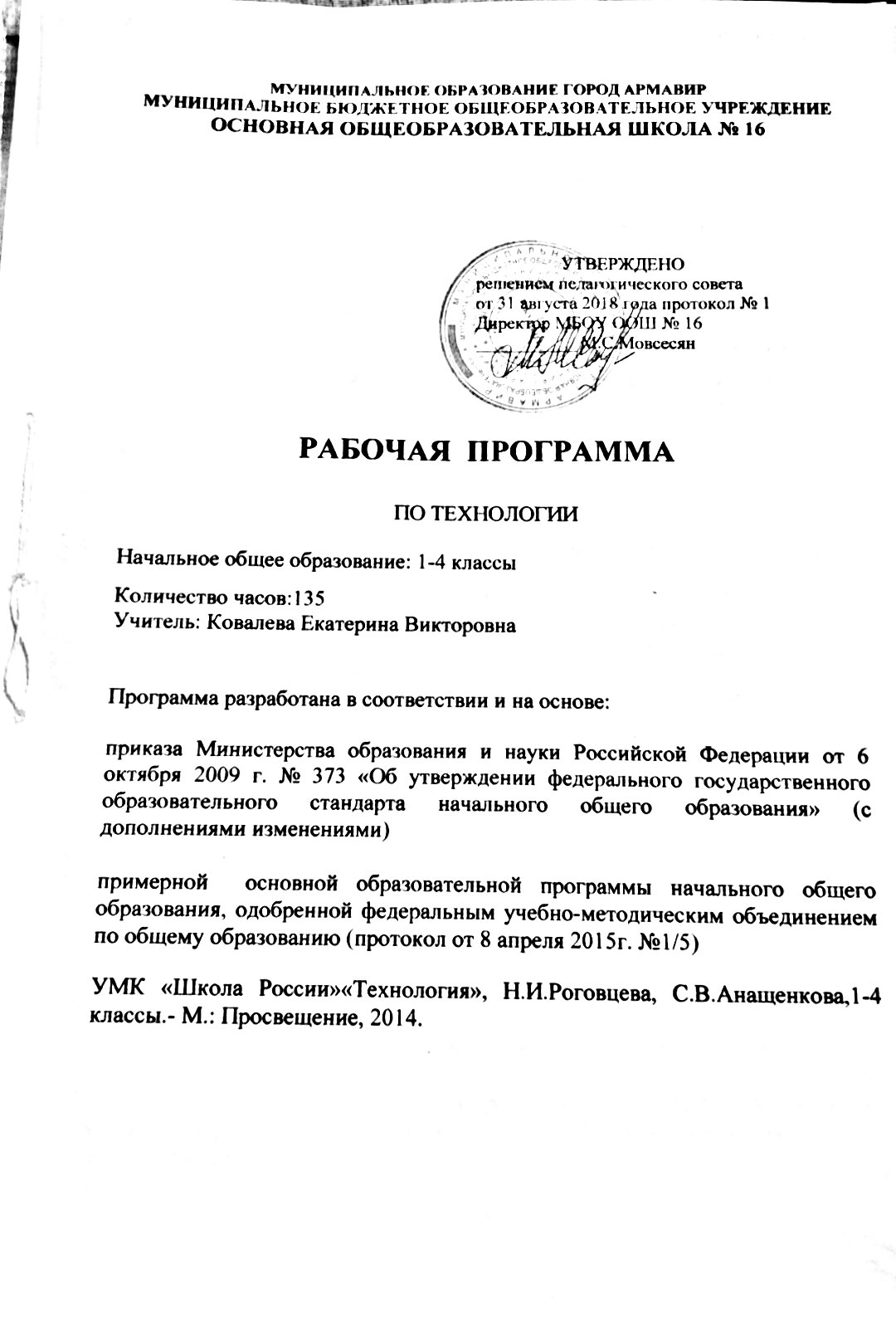 Планируемые результаты освоения учебного предмета, курса1 классЛичностные результатыУ обучающегося будут сформированы:- положительное отношение к труду и профессиональной деятельности человека;- бережное отношение к окружающему миру и результату деятельности человека;- представление о причинах успеха и неуспеха в предметно-практической деятельности;- представление об основных критериях оценивания своей деятельности на основе заданных в учебнике критериев и рубрики «Вопросы юного технолога»;- представление об этических нормах сотрудничества, взаимопомощи на основе анализа взаимодействия детей при изготовлении изделия;- представление об основных правилах и нормах по умение организовывать рабочее место и соблюдать правила безопасного использования инструментов и материалов для качественного выполнения изделия;- представление о значении проектной деятельности для выполнения изделия; - стремление использовать простейшие навыки самообслуживания (уборка комнаты; уход за мебелью, комнатными растениями). Обучающийся получит возможность для формирования: - внутренней позиции на уровне положительного отношения к школе; - этических норм (ответственности) на основе анализа взаимодействия учеников при изготовлении изделия; - эстетических чувств (понятие о красивом и некрасивом, аккуратном и неаккуратном); - потребности в творческой деятельности и развитии собственных интересов, склонностей и способностей.Метапредметные результатыРЕГУЛЯТИВНЫЕ УНИВЕРСАЛЬНЫЕ УЧЕБНЫЕ ДЕЙСТВИЯОбучающийся научится: - понимать смысл инструкции учителя и принимать учебную задачу; - соотносить предлагаемый в учебнике слайдовый план выполнения изделия с текстовым планом; - составлять план выполнения работы на основе представленных в учебнике слайдов и проговаривать вслух последовательность выполняемых действий; - осуществлять действия по образцу и заданному правилу;- контролировать свою деятельность при выполнении изделия на основе слайдового плана; - оценивать совместно с учителем результат своих действий на основе заданных в учебнике критериев и  рубрики «Вопросы юного технолога» и корректировать их.Обучающийся получит возможность научиться: - работать над проектом под руководством учителя и с помощью рубрики «Вопросы юного технолога»: ставить цель, обсуждать и составлять план, распределять роли, проводить самооценку; - воспринимать оценку своей работы, данную учителем и товарищами. ПОЗНАВАТЕЛЬНЫЕ УНИВЕРСАЛЬНЫЕ УЧЕБНЫЕ ДЕЙСТВИЯОбучающийся научится: - находить и выделять под руководством учителя необходимую информацию из текстов и иллюстраций; - использовать знаково-символическую и навигационную системы учебника;- выстраивать ответ в соответствии с заданным вопросом; - высказывать суждения; обосновывать свой выбор; - проводить анализ изделий и реальных объектов по заданным критериям, выделять существенные признаки; - сравнивать, классифицировать под руководством учителя реальные объекты и изделия по заданным критериям. Обучающийся получит возможность научиться: - использовать при ответе информацию из таблиц и схем, представленных в учебнике; - выделять информацию из текстов учебника; - использовать полученную информацию для принятия несложных решений; - использовать информацию, полученную из текстов учебника, в практической деятельности. КОММУНИКАТИВНЫЕ УНИВЕРСАЛЬНЫЕ УЧЕБНЫЕ ДЕЙСТВИЯОбучающийся научится: - задавать вопросы и формулировать ответы при выполнении изделия; - слушать собеседника, уметь договариваться и принимать общее решение; -выполнять работу в паре, принимая предложенные правила взаимодействия; - выслушивать различные точки зрения и высказывать суждения о них. Обучающийся получит возможность научиться: - приводить аргументы и объяснять свой выбор; - вести диалог на заданную тему; -соглашаться с позицией другого ученика или возражать, приводя простейшие аргументы. Предметные результатыОБЩЕКУЛЬТУРНЫЕ И ОБЩЕТРУДОВЫЕ КОМПЕТЕНЦИИ.ОСНОВЫ КУЛЬТУРЫ ТРУДАОбучающийся научится: - воспринимать предметы материальной культуры как продукт творческой предметно-преобразующей деятельности человека на земле, в воздухе, на воде, в информационном пространстве; - называть основные виды профессиональной деятельности человека в разных сферах; - организовывать рабочее место по предложенному образцу для работы с материалами (бумагой, пластичными материалами, природными материалами, тканью, нитками) и инструментами (ножницами, стеками, швейной иглой, шилом);- соблюдать правила безопасной работы с инструментами и приспособлениями при выполнении изделия; - различать материалы и инструменты; определять необходимые материалы, инструменты и приспособления в зависимости от вида работы; - проводить под руководством учителя анализ простейших предметов быта по используемому материалу; -объяснять значение понятия «технология» (процесс изготовления изделия). Обучающийся получит возможность научиться: - уважительно относиться к труду людей; - определять в своей деятельности элементы профессиональной деятельности человека; - организовывать рабочее место для работы с материалами и инструментами; - отбирать материалы и инструменты в зависимости от вида работы; - анализировать предметы быта по используемому материалу.2 классЛичностные результатыУ обучающегося будут сформированы: - положительное отношение к труду и профессиональной деятельности человека как создателя и хранителя этнокультурного наследия; - ценностное и бережное отношение к окружающему миру и результату деятельности человека и культурно - историческому наследию; - интерес к поисково-исследовательской деятельности, предлагаемой в заданиях учебника; -представление о причинах успеха и неуспеха в предметно-практической деятельности; -основные критерии оценивания деятельности других учеников на основе заданных в учебнике критериев и ответов на вопросы рубрики «Вопросы юного технолога»; -этические нормы (сотрудничества, взаимопомощи, ответственности) паре и выполнении проекта; - потребность соблюдать правила безопасного использования инструментов и материалов для качественного выполнения изделия; -представления о значении проектной деятельности; - интерес к конструктивной деятельности; - простейшие навыки самообслуживания (уход за одеждой, ремонт одежды). Обучающийся получит возможность для формирования: - внутренней позиции на уровне положительного отношения к трудовой деятельности; - этических норм (долга) на основе анализа взаимодействия учеников при изготовлении изделия; - осознания ценности коллективного труда в процессе создания изделия и реализации проекта; - способности оценивать свою деятельность, определяя по заданным критериям её успешность или не успешность; - представления о себе как о гражданине России; - бережного и уважительного отношения к культурно - историческому наследию страны и родного края; - уважительного отношения к людям и результатам их трудовой деятельности; - эстетических чувств (прекрасного и безобразного); - потребности в творческой деятельности; - учёта собственных интересов, склонностей и способностей.Метапредметные результатыРЕГУЛЯТИВНЫЕ УНИВЕРСАЛЬНЫЕ УЧЕБНЫЕ ДЕЙСТВИЯУ обучающегося будут сформированы умения: - принимать и сохранять учебную задачу при выполнении изделия; - дополнять слайдовый и/или текстовый план выполнения изделия, предложенный в учебнике, недостающими или промежуточными этапами под руководством учителя; - изменять план выполнения работы при изменении конструкции или материалов; - проводить рефлексию своих действий по выполнению изделия при помощи учителя; - осуществлять действия по заданному правилу и собственному плану; - контролировать свою деятельность при выполнении изделия на основе текстового плана; - проводить оценку своих действий на основе заданных в учебнике критериев и рубрики «Вопросы юного технолога» и корректировать их. Обучающийся получит возможность:- работать над проектом под руководством учителя и с помощью рубрики «Вопросы юного технолога»: ставить цель, составлять план, определяя задачи каждого этапа работы над изделием, распределять роли; - проводить самооценку; обсуждать и изменять план работы в зависимости от условий; - выделять познавательную задачу из практического опыта.- воспринимать оценку своей работы, данную учителем и товарищами, и вносить изменения в свои действия. ПОЗНАВАТЕЛЬНЫЕ УНИВЕРСАЛЬНЫЕ УЧЕБНЫЕ ДЕЙСТВИЯУ обучающегося будут сформированы умения: - находить и выделять необходимую информацию из текстов и иллюстраций; - высказывать рассуждения, обосновывать и доказывать свой выбор, пользуясь материалами учебника; - проводить защиту проекта по заданному плану; - использовать знаки, символы, схемы для заполнения технологической карты и при работе с материалами.- проводить анализ изделий и определять или дополнять последовательность их выполнения под руководством учителя;- анализировать, сравнивать, классифицировать и обобщать реальные объекты и изделия; - находить закономерности, устанавливать причинно-следственные связи между реальными объектами и явлениями под руководством учителя. Обучающийся получит возможность для формирования умений: - создавать небольшие устные сообщения, используя материалы учебника, собственные знания и опыт; - выделять информацию из текстов и устных высказываний, переводить её в различные знаково-символические системы, выделять учебные и познавательные задачи; - проводить сравнение предметов, явлений и изделий по самостоятельно предложенным критериям; - находить информацию по заданным основаниям в соответствии с собственными интересами и потребностями; - читать тексты и работать с ними с целью использования информации в практической деятельности. КОММУНИКАТИВНЫЕ УНИВЕРСАЛЬНЫЕ УЧЕБНЫЕ ДЕЙСТВИЯУ обучающегося будут сформированы умения: -слушать собеседника, допускать возможность существования другого суждения, мнения; - уметь договариваться и приходить к общему решению, учитывая мнение партнёра при работе в паре и над проектом; - выполнять работу в паре: договариваться о правилах взаимодействия, общаться с партнёром в соответствии с определёнными правилами; формулировать высказывания, задавать адекватные ситуации и учебной задаче; - проявлять инициативу в ситуации общения. Обучающийся получит возможность для формирования умений: - воспринимать аргументы, приводимые собеседником; - соотносить мнение партнёра со своим, высказывать свою оценку; - приводить аргументы за и против; - учиться договариваться, учитывая интересы партнёра и свои; - вести диалог на заданную тему; - использовать средства общения для решения простейших коммуникативных задач.Предметные результатыОБЩЕКУЛЬТУРНЫЕ И ОБЩЕТРУДОВЫЕ КОМПЕТЕНЦИИ.ОСНОВЫ КУЛЬТУРЫ ТРУДАОбучающийся научится: - воспринимать предметы материальной культуры как продукт творческой предметно-преобразующей деятельности человека — создателя и хранителя этнокультурного наследия (на примере традиционных народных ремёсел России) в различных сферах: на земле, в воздухе, на воде, в информационном пространстве; - называть основные виды профессиональной деятельности человека: корзинщик, плотник, резчик по дереву и др.; - организовывать с помощью учителя рабочее место с материалами: бумагой, пластичными материалами, природными материалами (крупами, яичной скорлупой, желудями, скорлупой от орехов, каштанами, ракушками), тканью, нитками, фольгой; — с инструментами и приспособлениями: ножницами, стекой, швейной иглой, шилом, челноком, пяльцами (вышивание), ножом (для разрезания), циркулем; - соблюдать правила безопасной работы с инструментами при выполнении изделия; - различать материалы и инструменты; - при помощи учителя проводить анализ простейших предметов быта по используемому материалу, назначению.- объяснять значение понятия технологии как процесса изготовления изделия на основе эффективного использования различных материалов. Обучающийся получит возможность: - определять в своей деятельности элементы профессиональной деятельности человека; - называть традиционные для своего края народные промыслы и ремёсла; - осмыслять значимость сохранения этнокультурного наследия России; - познакомиться с видами декоративно-прикладного искусства (хохломской росписью, городецкой росписью, дымковской игрушкой), их особенностями, историей возникновения и развития, способами создания.3 классЛичностные результатыУ обучающегося будут сформированы: - положительное отношение к труду и профессиональной деятельности человека в городской среде; - ценностное и бережное отношение к окружающему миру и результату профессиональной деятельности человека; - представление о причинах успеха и неуспеха в предметно-практической деятельности; - интерес к поисково-исследовательской деятельности, предлагаемой в заданиях учебника и с учётом собственных интересов.- основные критерии оценивания собственной деятельности и деятельности других учеников (самостоятельно или при помощи ответов на вопросы рубрики «Вопросы юного технолога»- этические нормы (сотрудничества, взаимопомощи, ответственности) при выполнении проекта; - потребность соблюдать правила безопасного использования инструментов и материалов для качественного выполнения изделия; - представления о значении проектной деятельности; - интерес к конструктивной деятельности; - простейшие навыки самообслуживания; - понимание чувств других людей. Обучающийся получит возможность для формирования: - внутренней позиции на уровне положительного отношения к трудовой деятельности; - этических норм (долга, сопереживания, сочувствия) на основе анализа взаимодействия людей в профессиональной деятельности; - ценности коллективного труда в процессе реализации проекта. - способности оценивать свою деятельность, определяя по заданным критериям её успешность или неуспешность и способы её корректировки; - представления о себе как о гражданине России и жителе города, посёлка, деревни; - бережного и уважительного отношения к окружающей среде.- уважительного отношения к людям и результатам их трудовой деятельности; - эстетических чувств (прекрасного и безобразного); - потребности в творческой деятельности; - учёта при выполнении изделия интересов, склонностей и способностей других учеников.Метапредметные результатыРЕГУЛЯТИВНЫЕ УНИВЕРСАЛЬНЫЕ УЧЕБНЫЕ ДЕЙСТВИЯУ обучающегося будут сформированы умения: - следовать определённым правилам при выполнении изделия.- дополнять слайдовый и/или текстовый план выполнения изделия, предложенный в учебнике, недостающими или промежуточными этапами под руководством учителя и/или самостоятельно; - выбирать средства для выполнения изделия и проекта под руководством учителя; - корректировать план выполнения работы при изменении конструкции или материалов; - проводить рефлексию своих действий по выполнению изделия при помощи других учеников; - вносить необходимые изменения в свои действия на основе принятых правил; - действовать в соответствии с определенной ролью.-прогнозировать оценку выполнения изделия на основе заданных в учебнике критериев и рубрики «Вопросы юного технолога» под руководством учителя. Обучающийся получит возможность для формирования умений:- работать над проектом с помощью рубрики «Вопросы юного технолога»: ставить цель, составлять план, определяя задачи каждого этапа работы над изделием, распределять роли; проводить самооценку; обсуждать и изменять план работы в зависимости от условий; - ставить новые задачи при изменении условий деятельности под руководством учителя; - выбирать из предложенных вариантов наиболее рациональный способ выполнения изделия; - прогнозировать сложности, которые могут возникнуть при выполнении проекта; - оценивать качество своей работы. ПОЗНАВАТЕЛЬНЫЕ УНИВЕРСАЛЬНЫЕ УЧЕБНЫЕ ДЕЙСТВИЯУ обучающегося будут сформированы умения: - выделять из текстов информацию, заданную в явной форме.- высказывать суждения, обосновывать и доказывать свой выбор, приводя факты, основанные на тексте и иллюстрациях учебника; - проводить защиту проекта по заданному плану с использованием материалов учебника;- использовать знаки, символы, схемы для заполнения технологической карты и при работе с материалами учебника; - проводить анализ изделий и определять или дополнять последовательность их выполнения под руководством учителя и/или самостоятельно; -выделять признаки изучаемых объектов на основе сравнения; - находить закономерности, устанавливать причинно - следственные связи между реальными объектами и явлениями под руководством учителя и/или самостоятельно; - проводить сравнение и классификацию по самостоятельно выбранным критериям; - проводить аналогии между изучаемым материалом и собственным опытом. Обучающийся получит возможность для формирования умений: - осуществлять поиск информации в соответствии с поставленной учителем задачей, используя различные ресурсы информационной среды образовательного учреждения; - высказывать суждения о свойствах объектов, их строении и т. д.; - осуществлять выбор наиболее эффективных способов решения задач разного характера с учётом конкретных условий; - устанавливать причинно-следственные связи между объектами и явлениями; - проводить сравнение предметов, явлений и изделий по самостоятельно предложенным критериям; - находить информацию по заданным основаниям и в соответствии с собственными интересами и потребностями. КОММУНИКАТИВНЫЕ УНИВЕРСАЛЬНЫЕ УЧЕБНЫЕ ДЕЙСТВИЯУ обучающегося будут сформированы умения: - слушать собеседника, понимать и/или принимать его точку зрения; - находить точки соприкосновения различных мнений; - приводить аргументы за и противпод руководством учителя при совместных обсуждениях; - осуществлять попытку решения конфликтных ситуаций (конфликтов интересов) при выполнении изделия, предлагать разные способы решения конфликтных ситуаций; - оценивать высказывания и действия партнёра, сравнивать их со своими высказываниями и поступками;  - формулировать высказывания, задавать вопросы, адекватные ситуации и учебной задаче; - проявлять инициативу в ситуации общения. - осмыслять значимость профессий сферы обслуживания для обеспечения комфортной жизни человека; -осуществлять под руководством учителя коллективную проектную деятельность.использовать возможности Интернета по поиску информацииПредметные результаты.ОБЩЕКУЛЬТУРНЫЕ И ОБЩЕТРУДОВЫЕ КОМПЕТЕНЦИИОСНОВЫ КУЛЬТУРЫ ТРУДА.Обучающийся научится: - воспринимать современную городскую среду как продукт преобразующей и творческой деятельности человека - созидателя в различных сферах на Земле, в Воздухе, на Воде, в Информационном пространстве;- называтьосновные виды профессиональной деятельности человека в городе: экскурсовод,архитектор,инженер-строитель,прораб,модельер,закройщик,портной, швея , садовник, дворник, и т.д.- бережно относиться к предметам окружающего мира; - организовывать самостоятельно рабочее место для работы в зависимости от используемых инструментов и материалов; - соблюдать правила безопасной работы с инструментами при выполнении изделия;- отбирать материалы и инструменты, необходимые для выполнения изделия в зависимости от вида работы, с помощью учителя заменять их;- проводить самостоятельный анализ простейших предметов быта по используемому материалу;- проводить анализ конструктивных особенностей простейших предметов быта под руководством учителя и самостоятельно;- осваивать доступные действия по самообслуживанию и доступные виды домашнего труда;- определять самостоятельно этапы изготовления изделия на основе текстового и слайдового плана, работы с технологической картой.Обучающийся получит возможность научиться:- осмыслить понятие «городская инфраструктура»;- уважительно относиться к профессиональной деятельности человека;- осмыслить значимости профессий сферы обслуживания для обеспечения комфортной жизни человека;- осуществлять под руководством учителя коллективную проектную деятельность4 классЛичностные результатыУ обучающегося будут сформированы: -положительное отношение к труду и профессиональной деятельности человека на производстве; - ценностное и бережное отношение к результату профессиональной деятельности человека; - осмысление видов деятельности человека на производстве. - осмысление понятия «универсальные специальности» (слесарь, электрик и т. д.); - осмысление значения промышленного производства для развития нашего государства; -интерес к поисковой и исследовательской деятельности, широкая познавательная мотивация;- ориентация на понимание причин успеха и неуспеха в учебной деятельности; - критерии оценивания своей деятельности по разным основаниям; - этические нормы (взаимопомощь, ответственность, долг, сочувствие, сопереживание); - интерес к производственным процессам и профессиональной деятельности людей; - представление о производствах, расположенных в регионе проживания ученика, и профессиях, необходимых на данных производствах; - навыки самообслуживания. Обучающийся получит возможность для формирования: - внутренней позиции на уровне понимания необходимости учения, преобладания учебно-познавательных мотивов и умений оценивать результат своей деятельности; - умения открывать новые способы выполнения изделия и решения учебных задач; - осознания причин успешности и неуспешности собственной деятельности; - осмысления способов решения проблемных ситуаций с позиции партнёра по общению и взаимодействию; - бережного и уважительного отношения к окружающей среде; - осмысления значения производств для экономического развития страны и региона проживания; - уважительного отношения к людям и результатам их трудовой деятельности; - этических чувств (гордость, ответственность, стыд); - осознанных устойчивых этических предпочтений и ориентации на искусство как значимую сферу человеческой деятельности; - потребности в творческой деятельности и реализации собственных замыслов; - учёта при выполнении изделия интересов, склонностей, способностей и потребностей других учеников. Метапредметные результатыРЕГУЛЯТИВНЫЕ УНИВЕРСАЛЬНЫЕ УЧЕБНЫЕ ДЕЙСТВИЯУ обучающегося будут сформированы умения: - применять и сохранять учебную задачу при выполнении изделия и реализации проекта; - учитывать выделенные учителем и/или самостоятельно ориентиры действий в новом учебном материале; - создавать самостоятельно план выполнения изделия на основе анализа готового изделия;- определять необходимые этапы выполнения проекта; - планировать свои действия в соответствии с поставленной учебной задачей; - проводить контроль и рефлексию своих действий самостоятельно; - различать способ и результат действий; - корректировать своё поведение в соответствии с определённой ролью; - оценивать свою деятельность в групповой и парной работе на основе заданных в учебнике критериев и рубрики «Вопросы юного технолога». Обучающийся получит возможность для формирования умений: -работать над проектом: ставить план, определяя задачи каждого этапа работы над изделием, распределять роли; проводить самооценку; обсуждать и изменять план работы в зависимости от условий; - самостоятельно ставить задачи при изменении условий деятельности или конструкции изделия; - определять наиболее рациональный способ выполнения изделия и/или находить новые способы решения учебной задачи; - прогнозировать затруднения, возможные при определении способа выполнения изделия или изменении конструкции изделия; -определять правильность выполнения действий и вносить необходимые коррективы в процесс выполнения изделия. ПОЗНАВАТЕЛЬНЫЕ УНИВЕРСАЛЬНЫЕ УЧЕБНЫЕ ДЕЙСТВИЯУ обучающегося будут сформированы умения: - выделять из текста информацию о технологии производственного процесса; - использовать дополнительные источники информации для расширения представлений и собственного кругозора; - использовать различные знаково-символические средства для представления информации и решения учебных и практических задач; - использовать знаки, символы, схемы для заполнения технологической карты и при работе с материалами учебника; -самостоятельно проводить анализ изделий и определять или дополнять последовательность их выполнения; - самостоятельно находить закономерности, устанавливать причинно-следственные связи между реальными объектами и явлениями; - самостоятельно проводить защиту проекта по заданным в учебнике критериям;- работать с информацией, представленной в различных формах; - обобщать, классифицировать и систематизировать изучаемый материал по заданным критериям; - выделять существенные признаки изучаемых объектов; - овладевать общими закономерностями решения познавательных и практических задач. Обучающийся получит возможность для формирования умений: - осуществлять расширенный поиск информации в соответствии с поставленной учителем задачей, используя различные ресурсы информационной среды образовательного учреждения; - осознанно и произвольно строить сообщение; - строить логические суждения, включающие причинно-следственные связи; - создавать и/или преобразовывать модели и схемы для решения учебных задач; -осуществлять выбор наиболее рациональных способов решения практических задач в соответствии с конкретными условиями; - находить информацию в соответствии с заданными требованиями. КОММУНИКАТИВНЫЕ УНИВЕРСАЛЬНЫЕ УЧЕБНЫЕ ДЕЙСТВИЯУ обучающегося будут сформированы умения: - вести диалог при работе в паре и группе; - находить конструктивные способы решения проблемных ситуаций, аргументировать свою точку зрения; - строить монологические высказывания в соответствии с реальной ситуацией, вести диалог на заданную тему, используя различные средства общения, в том числе и средства ИКТ; - контролировать свои действия и действия партнёра; - принимать чужое мнение; участвовать в дискуссии и обсуждении; - проявлять инициативу в ситуации общения. Обучающийся получит возможность для формирования умений: - учитывать разные мнения при обсуждении учебных и практических задач; - соотносить свою позицию с позицией партнёра; - выбирать необходимые коммуникативные средства для организации дискуссии, беседы, обсуждения; - ориентироваться на партнёра при работе в паре и группе.Предметные результатыОБЩЕКУЛЬТУРНЫЕ И ОБЩЕТРУДОВЫЕ КОМПЕТЕНЦИИ.ОСНОВЫ КУЛЬТУРЫ ТРУДАОбучающийся научится: - воспринимать производственный процесс как продукт преобразующей и творческой деятельности человека-создателя (на примере производственных предприятий России).- называть основные виды профессиональной деятельности человека на производстве и в производственных циклах: геолог, буровик, скульптор, художник, изготовитель лекал, раскройщик, оператор швейного оборудования, утюжильщик, обувщик, столяр, кондитер, технолог-кондитер, слесарь-электрик, электрик, электромонтёр, агроном, овощевод, лоцман, докер, швартовщик, такелажник, санитарный врач, лётчик, космонавт, редактор, технический редактор, корректор, художник; - называть наиболее распространённые профессии своего региона и выделять основные виды деятельности людей данных профессий; - определять основные этапы создания изделий на производстве. - сравнивать на практическом уровне отдельные этапы производственного цикла выполнения изделия с последовательностью этапов выполнения изделия на уроке; - самостоятельно анализировать и контролировать собственную практическую деятельность; - отбирать и при необходимости заменять материалы и инструменты для выполнения изделия в зависимости от вида работы; проводить самостоятельный анализ предметов быта по используемым материалам, способам применения, вариантам отделки;-проводить самостоятельный простейших предметов быта по используемым материалам, способам применения, вариантам отделки.- выполнять доступные действия по самообслуживанию и доступные виды домашнего труда; - находить в тексте этапы технологии изготовления изделия, определять этапы работы, заполнять технологическую карту.Обучающийся получит возможность научиться: - знакомиться с производством и производственными циклами: вагоностроением, добычей полезных ископаемых, производством фарфора, обувным, кондитерским, швейным, деревообрабатывающим производством, очисткой воды, тепличным хозяйством, издательским делом; - осмыслять или объяснять понятия «производственный процесс», «производственный цикл»;- осмыслять понятие «универсальность профессии»; - осмыслять значение производства для экономического развития страны; - узнавать о наиболее значимых для России производствах и городах, в которых они расположены; - знакомиться с процессом создания изделий на производстве; - воспроизводить отдельные этапы производственного цикла при выполнении изделия; - осмыслять особенности производственной деятельности людей разных профессий; - выполнять самостоятельно проект.Содержание учебного предмета, курсаОбщекультурные и общетрудовые компетенции. Основы культурытруда,самообслуживанияТрудовая деятельность и ее значение в жизни человека. Рукотворный миркакрезультат труда человека; разнообразие предметов рукотворногомира(архитектура, техника, предметы быта и декоративно-прикладного искусства ит.д.) разных народов России (на примере 2–3 народов). Особенносистематики,материалов, внешнего вида изделий декоративного искусства разныхнародов,отражающие природные, географические и социальные условияконкретногонарода.Элементарныеобщие правила создания предметов рукотворногомира(удобство, эстетическая выразительность, прочность; гармония предметовиокружающей среды). Бережное отношение к природе как источникусырьевыхресурсов.Мастераиихпрофессии;традицииитворчествомастер, авсозданиипредметной среды (общеепредставление).Анализ задания, организация рабочего места в зависимости от видаработы,планирование  трудового  процесса.  Рациональное  размещение  на  рабочемместе материалов и инструментов, распределение рабочего времени. Отбор ианализинформации (из учебника и других дидактических материалов), ее использование в организации работы. Контроль и корректировка хода работы. Работа вмалыхгруппах,осуществление сотрудничества, выполнение социальныхролей(руководитель иподчиненный).Элементарная творческая и проектная деятельность (создание замысла,егодетализация и воплощение). Несложные коллективные, групповыеииндивидуальные проекты. Культура межличностных отношений всовместнойдеятельности. Результат проектной деятельности – изделия, услуги(например,помощь ветеранам, пенсионерам, инвалидам), праздники и т.п.Выполнение доступных видов работ по самообслуживанию, домашнемутруду,оказание доступных видов помощи малышам, взрослым исверстникам.Технология	ручной	обработки	материалов.Элементы	графическойграмотыОбщее понятие о материалах, их происхождении.Исследованиеэлементарных физических, механических и технологических свойствдоступныхматериалов. Многообразие материалов и их практическое применение вжизни.Подготовка материалов к работе. Экономное расходованиематериалов.Выбор материалов по их декоративно-художественным иконструктивнымсвойствам, использование соответствующих способов обработки материаловвзависимости от назначенияизделия.Инструменты и приспособления для обработки материалов (знаниеназванийиспользуемыхинструментов),выполнение приемов их рациональногоибезопасногоиспользования.Общее представление о технологическом процессе: анализ устройстваиназначения изделия; выстраивание последовательности практических действийитехнологических операций; подбор материалов и инструментов;экономнаяразметка;  обработка  с  целью  получения  деталей,  сборка,  отделка     изделия;проверка изделия в действии, внесение необходимых дополнений иизменений.Называние и выполнение основных технологических операций ручнойобработкиматериалов: разметка деталей (на глаз, по шаблону, трафарету,лекалу,копированием, с помощью линейки, угольника, циркуля), выделениедеталей (отрывание, резание ножницами, канцелярским ножом), формообразованиедеталей (сгибание,складываниеидр.), сборкаизделия (клеевое,ниточное,проволочное,винтовое и другие виды соединения), отделка изделия или егодеталей (окрашивание, вышивка, аппликация и др.). Выполнение отделки в соответствиисособенностями декоративных орнаментов разных народов России(растительный,геометрический и другиеорнаменты).Использование измерений и построений для решения практическихзадач.Виды условных графических изображений: рисунок, простейший чертеж,эскиз, развертка, схема (их узнавание). Назначение линий чертежа  (контур,линиянадреза, сгиба, размерная,осевая,центровая, разрыва). Чтениеусловныхграфических изображений. Разметка деталей с опорой на простейшийчертеж,эскиз. Изготовление изделий по рисунку, простейшему чертежу или эскизу,схеме.Конструирование имоделированиеОбщее представление о конструировании как создании конструкциикаких-либо изделий (технических, бытовых, учебных и пр.). Изделие, детальизделия (общее представление). Понятие о конструкции изделия; различныевидыконструкций и способы их сборки. Виды и способы соединения деталей.Основныетребования к изделию (соответствие материала, конструкции ивнешнегооформления назначениюизделия).Конструирование и моделирование изделий из различных материаловпообразцу, рисунку, простейшему чертежу или эскизу и по заданнымусловиям   (технико-технологическим, функциональным, декоративно-художественнымипр.). Конструирование и моделирование на компьютере и винтерактивномконструкторе.Практика работы накомпьютереИнформация, ее отбор, анализ и систематизация. Способыполучения, хранения, переработкиинформации.Назначение основных устройств компьютера для ввода, вывода, обработкиинформации. Включение и выключение компьютера и подключаемых кнемуустройств.Клавиатура,общеепредставлениеоправилахклавиатурногописьма, пользование мышью, использование простейших средств текстовогоредактора.Простейшие приемы поиска информации: по ключевым словам,каталогам.Соблюдение безопасных приемов труда при работе на компьютере;бережноеотношение к техническим устройствам. Работас ЦОР(цифровыми  образовательными ресурсами), готовыми материалами на электронныхносителях.Работа с простыми информационными объектами(текст,таблица,схема,рисунок):преобразование,создание,сохранение,удаление. Созданиенебольшоготекстапоинтереснойдетямтематике.Выводтекстанапринтер.Использованиерисунков из ресурса компьютера, программ Word и PowerPoint.Направления проектной деятельности обучающихся.1 КЛАСС 
1.Проект «Осенний урожай».2.Проект «Дикие животные».3.Проект «Украшаем класс к Новому году».4.Проект «Чайный сервиз».5.Проект «Праздничный стол».6.Проект «Деревенский двор».2 КЛАСС1.Проект «Убранство избы».2. Проект «Аквариум».3 КЛАСС1.Проект «Детская площадка».2.Проект «Океанариум».Перечень лабораторных и практических работ.1 класс1.Практическая работа: «Проращивание семян».2. Практическая работа: «Важные телефонные номера».2 класс1.Практическая работа: «Выращивание лука».2. Практические работы «Съедобные и несъедобные грибы», «Плоды лесные и садовые».3.Практическая работа: «Домашние животные».4.Практическая работа:«Наш дом».5.Практическая работа: «Ищем информацию в Интернете».3 класс1.Практическая работа: «Кроссворд «Ателье мод».2.Практическая работа: «Тест «Кухонные принадлежности».3. Практическая работа: «Таблица «Стоимость завтрака».4. Практическая работа: «Человек и земля».5.Практическая работа: «Мягкая игрушка».6.Практическая работа: «Человек и вода».7.Практическая работа: «Тест «условные обозначения техники оригами».8.Практическая работа: «Человек и воздух».4 класс1.Практическая работа «Тест «Кондитерские изделия»».2.Практическая работа: «Тест «Правила эксплуатации электронагревательных приборов»».3.Практическая работа: «Технический рисунок канатной лестницы».4.Практическая работа: «Содержание».Тематическое планирование1 класс, 33 часа	2 класс (34 класс)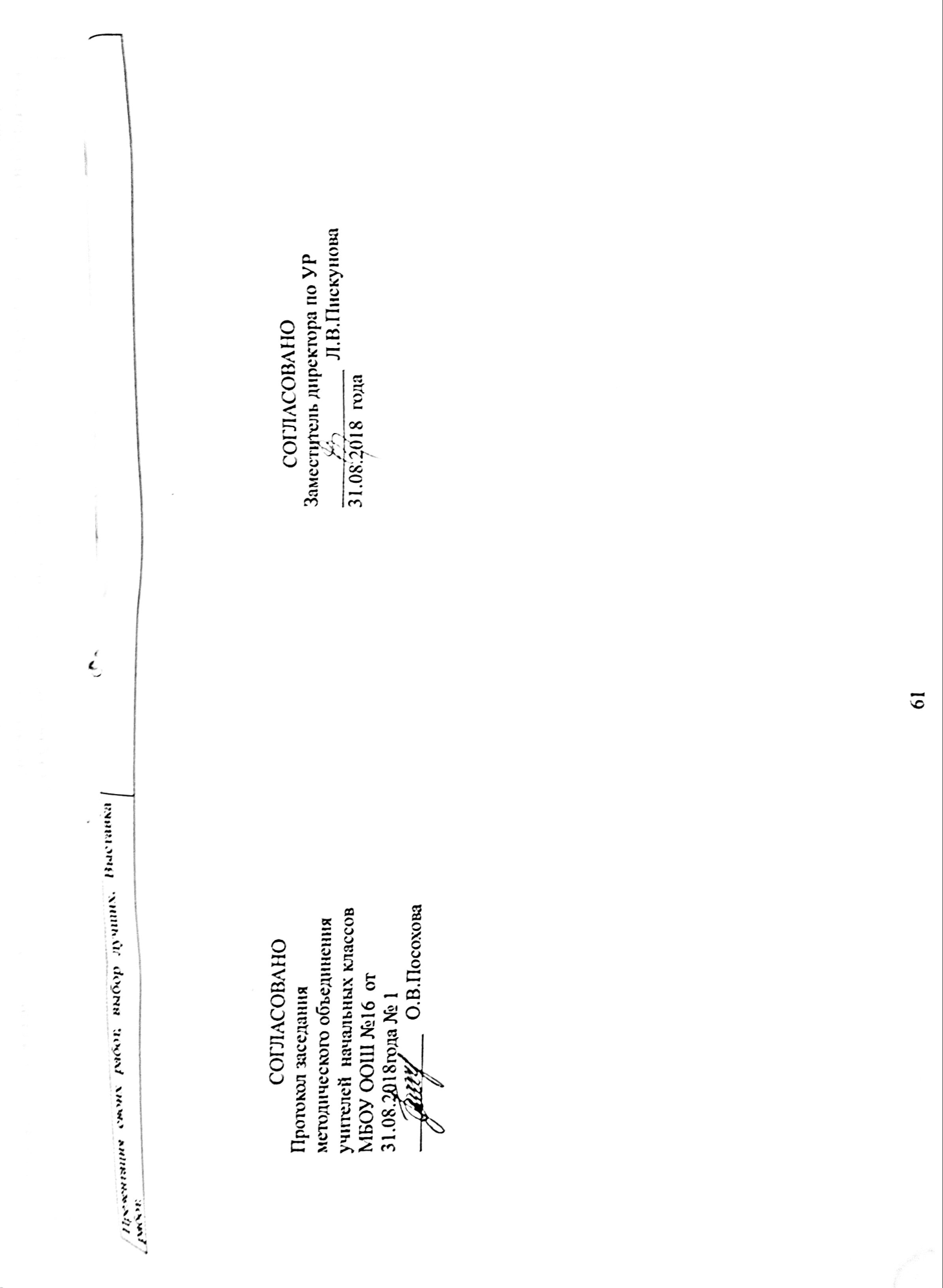 Тематическое планированиеХарактеристика деятельности (УУД)Характеристика деятельности (УУД)Давайте познакомимся (3 ч)Давайте познакомимся (3 ч)Давайте познакомимся (3 ч)Как работать с учебником (1 ч)Знакомство с учебником и рабочей тетрадью, условными обозначениями, критериями оценки изделия по разным основаниям.Я и мои друзьяЗнакомство с соседом по парте, сбор информации о круге его интересов, осмысление собственных интересов и предпочтений и заполнение анкетыМатериалы и инструменты (1 ч)Знакомство с понятиями: материалы, инструменты.Организация рабочего местаРабочее место. Подготовка рабочего места. Размещениеинструментов и материалов. Уборка рабочего места.Что такое технология (1 ч)Знакомство со значением слова «технология» (названия предмета и процесса изготовления изделия). Осмысление освоенных умений.Сравнивать учебник, рабочую тетрадь, объяснять назначение каждого пособия. Осваивать критерии изготовления изделияи навигационную систему учебника (систему условных знаков).Осуществлять поиск необходимой информации (задавать вопросы о круге интересов и отвечать на них). Анализировать, отбирать, обобщать полученную информацию и переводить её в знаково символическую систему (рисунок пиктограмму)Находить и различать инструменты, материалы. Устанавливать связи между видом работы и используемыми материалами и инструментами.Организовывать свою деятельность: подготавливать рабочее место, правильно и рационально размещать инструменты и материалы, убирать рабочее место.Объяснять значение слова «технология», осуществлять поиск информации в словаре из учебника.Называть освоенные виды деятельности, соотносить их с освоенными умениями. Прогнозировать результат своей деятельностиСравнивать учебник, рабочую тетрадь, объяснять назначение каждого пособия. Осваивать критерии изготовления изделияи навигационную систему учебника (систему условных знаков).Осуществлять поиск необходимой информации (задавать вопросы о круге интересов и отвечать на них). Анализировать, отбирать, обобщать полученную информацию и переводить её в знаково символическую систему (рисунок пиктограмму)Находить и различать инструменты, материалы. Устанавливать связи между видом работы и используемыми материалами и инструментами.Организовывать свою деятельность: подготавливать рабочее место, правильно и рационально размещать инструменты и материалы, убирать рабочее место.Объяснять значение слова «технология», осуществлять поиск информации в словаре из учебника.Называть освоенные виды деятельности, соотносить их с освоенными умениями. Прогнозировать результат своей деятельностиЧеловек и земля (21 ч)Человек и земля (21 ч)Человек и земля (21 ч)Природный материал (1 ч)Виды природных материалов. Подготовка природных материалов к работе, приёмы и способы работы с ними. Сбор, сортировка, сушка под прессом и хранение природного материала. Выполнение аппликации по заданному образцу.Понятия: аппликация, пресс, природные материалы, план выполнения работы.Изделие: «Аппликация из листьев».Пластилин (2 ч)Знакомство со свойствами пластилина. Инструменты, используемые при работе с пластилином. Приёмы работы с пластилином.Выполнение аппликации из пластилина. Использование рубрики «Вопросы юного технолога» для организации своей деятельности и её рефлексии.Понятия: эскиз, сборка.Изделие: аппликация из пластилина «Ромашковая поляна».Изготовление изделия из природного материала с использованием техники соединения пластилином. Составление тематической композиции.Понятие: композиция.Изделие: «Мудрая сова»Растения (2 ч)Использование растений человеком. Знакомство с частямирастений. Знакомство с профессиями, связанными сземледелием. Получение и сушка семян.Понятие: земледелие.Изделие: «Получение и сушка семян»Проект «Осенний урожай»Осмысление этапов проектной деятельности (на практическом уровне). Использование рубрики «Вопросы юного технолога» для организации проектной деятельности. Приобретение первичных навыков работы над проектом под руководством учителя. Отработка приёмов работы с пластилином, навыков использования инструментов.Понятие: проект.Изделие: «Овощи из пластилина»Бумага (2 ч)Знакомство с видами и свойствами бумаги. Приёмы и способы работы с бумагой. Правила безопасной работы ножницами. Знакомство с правилами разметки при помощи шаблонаи сгибанием, соединение деталей изделия при помощи клея.Составление симметричного орнамента из геометрических фигур.Знакомство с использованием бумаги и правилами экономного её расходования.Понятия: шаблон, симметрия, правила безопасной работы.Изделия: «Волшебные фигуры»,«Закладка из бумаги»Насекомые (1 ч)Знакомство с видами насекомых. Использование человекомпродуктов жизнедеятельности пчёл. Составление плана изготовления изделия по образцу на слайдах. Изготовление изделия из различных материалов (природные, бросовые материалы, пластилин, краски).Изделие: «Пчёлы и соты»Дикие животные (1 ч)Виды диких животных. Знакомство с техникой коллажа. Изготовление аппликации из журнальных вырезок в технике коллажа. Знакомство с правилами работы в паре.Проект «Дикие животные»Изделие «Коллаж»Новый год (1 ч)Проект «Украшаем класс к Новому году»Освоение проектной деятельности: работа в парах, распределение ролей, представление работы классу, оценка готовогоизделия.Подбор необходимых инструментов и материалов. Выполнение разметки деталей по шаблону. Соединение деталей изделия при помощи клея. Изготовление ёлочной игрушки из полосок цветной бумаги.Раскрой бумаги без ножниц (обрыв по контуру). Приклеивание бумажного изделия мыльным раствором к стеклу.Изделия: «Украшение на ёлку», «Украшение на окно»Домашние животные (1 ч)Виды домашних животных. Значение домашних животных в жизни человека. Изготовление фигурок домашних животных из пластилина. Закрепление навыков работы с пластилином.Изделие: «Котёнок»Такие разные дома (1 ч)Знакомство с видами домов и материалами, применяемымипри их постройке. Практическая работа по определениюсвойств гофрированного картона. Изготовление макета дома с использованием гофрированного картона и природных материалов.Понятия: макет, гофрированный картон.Изделие: «Домик из веток»Посуда (2 ч)Знакомство с видами посуды и материалами, из которых еёизготавливают. Использование посуды. Сервировка стола иправила поведения за столом при чаепитии.Понятия: сервировка, сервиз.Проект «Чайный сервиз»Изготовление разных изделий по одной технологии из пластилина. Работа в группах при изготовлении изделий для чайного сервиза.Изделия: «Чашка», «Чайник», «Сахарница»Свет в доме (1 ч)Знакомство с разнообразием осветительных приборов в доме.Сравнение старинных и современных способов освещения жилища. Изготовление модели торшера, закрепление навыков вырезания окружности. Знакомство с правилами безопасной работы шилом.Изделие: «Торшер»Мебель (1 ч)Знакомство с видами мебели и материалами, которые необходимы для её изготовления. Освоение правил самообслуживания (уборка комнаты и уход за мебелью). Изготовление модели стула из гофрированного картона. Отделка изделия по собственному замыслу.Изделие: «Стул»Одежда, ткань, нитки (1 ч)Знакомство с видами одежды, её назначением и материалами,из которых её изготавливают. Способы создания одежды. Виды тканей и нитей, их состав, свойства, назначение и применение в быту и на производстве.Создание разных видов кукол из ниток по одной технологии.Понятия: выкройка, модель.Изделие: «Кукла из ниток»Учимся шить (3 ч)Знакомство с правилами работы иглой. Освоение строчки прямых стежков, строчки стежков с перевивом змейкой, строчки стежков с перевивом спиралью.Пришивание пуговицы с двумя и четырьмя отверстиями. Использование разных видов стежков для оформления изделия.Оформление игрушки при помощи пуговиц.Изделия: «Строчка прямых стежков», «Строчка стежковс перевивом змейкой», «Строчка стежков с перевивом спиралью», «Закладка с вышивкой», «Пришиваем пуговицу сдвумя отверстиями», «Медвежонок»Передвижение по земле (1 ч)Знакомство со средствами передвижения в различных климатических условиях. Значение средств передвижения в жизни человека.Знакомство с конструктором, его деталями и приёмами соединения деталей.Изготовление из конструктора модели тачки.Изделие: «Тачка»Исследовать, наблюдать, сравнивать, сопоставлять природные материалы — их виды и свойства(цвет, фактура, форма и др.).Осваивать правила сбора и хранения природных материалов. Осмысливать значение бережного отношения к природе. Соотносить природные материалы по форме ицвету с реальными объектами. Выполнять практическую работу из природных материалов: собирать листья, высушивать под прессом и создавать аппликацию из сухих листьев по заданному образцу, заменять листья похожими по форме и размеру на образец.Выполнять работу с опорой на слайдовый план. Соотносить план с собственными действиямиАнализировать изделие,планировать последовательность его изготовления под руководством учителя. Корректировать изготовление изделия.Оценивать выполняемое изделие на основе рубрики «Вопросы юного технолога».Планировать и осуществлять работу на основе представленных в учебнике слайдов и текстовых планов, сопоставлять эти виды планов.Соотносить форму и цвет природных материалов с реальными объектами, отбирать необходимые материалы для изготовления изделия. Осваивать приёмы соединения природных материалов при помощи пластилина. Составлять композицию из природных материалов. Составлять план работы над изделием с помощью рубрики «Вопросы юного технолога». Осмысливать значение бережного отношения к природе.Актуализировать знания об овощах. Осмысливать значение растений для человека.Осваивать первичные навыки работы над проектом под руководством учителя и с помощью рубрики «Вопросы юного технолога»: ставить цель, составлять план, распределять роли, проводить самооценку.Слушать собеседника, излагать своё мнение, осуществлять совместную практическую деятельность, анализировать свою деятельность. Анализировать план работы над изделием,сопоставлять с ним свои действия и дополнять недостающие этапы изготовления изделия.Выполнять на основе шаблона симметричные фигуры из цветной бумаги, создавать полуобъёмную аппликацию.Использовать различные виды материалов при изготовлении изделий (природные, бросовые и др.). Соотносить форму и цвет природных материалов с реальными объектами и находить общее. Осваивать приёмы соединения природных материалов при помощи пластилина.Самостоятельно планировать, контролировать и корректировать свою деятельность приизготовлении изделия по слайдовому плану. Оценивать качество изготовления работы, используя рубрику «Вопросы юного технолога»Использовать правила работы с бумагой,ножницами и клеем.Оформлять изделие. Использовать умения работать над проектом под руководством учителя: составлять план с помощью рубрики «Вопросы юного технолога», распределять роли, оценивать свою работу. Слушать собеседника, излагать своё мнение, осуществлять совместную практическую деятельность, анализироватьсвою деятельность.Выбирать необходимые инструменты, материалы и приёмы работы. Осваивать способы работы с бумагой: выполнять разметку деталей по шаблону и раскрой бумаги без ножниц в технике обрывания по контуру.Создавать собственное изделие на основе заданной технологии и приведённых образцов.Оформлять классИспользовать приёмы работы с пластилином: скатывание,сплющивание, вытягивание. Анализировать форму и цвет реальных объектов (домашних животных), соблюдать их при изготовлении изделий.Планировать и осуществлять работу на основе представленных в учебнике слайдов и текстовых планов, сопоставлять эти виды планов.Определять по слайдовому плану последовательность изготовления изделия. Определять и использовать приёмы работы с пластилином, необходимые для изготовления изделияИсследовать, наблюдать, сравнивать, сопоставлять различные виды домов. По иллюстрации учебника и собственным наблюдениям составлять рассказ о материалах, используемых при строительстве домов. Исследовать, наблюдать, сравнивать, сопоставлять свойства гофрированного картона. Проводить эксперимент по определению способа сгибания гофрированного картона (вдоль линий). Создавать макет дома из разных материалов (гофрированный картон и природные материалы). Осваивать способы работы с шаблоном и соединение деталей при помощи пластилина.Планировать и осуществлять работу на основе представленных в учебнике слайдов и текстовых планов, сопоставлять эти виды планов. Контролировать и корректировать выполнение работы на основе слайдового планаИспользовать умения работать над проектом под руководством учителя и с помощью рубрики «Вопросы юного технолога»: ставить цель, составлять и обсуждать план изготовления изделия, распределять роли, проводить оценку качестваизготовления изделия. Слушать собеседника, излагать своё мнение, осуществлять совместную практическую деятельность,анализировать свою деятельность. Создавать разные изделия на основе одной технологии, самостоятельно составляя планих изготовления. Использовать приёмы работы с пластилином: скатывание, сплющивание, вытягивание, скручивание,вдавливание. Анализировать форму, цвет и размер реальныхобъектов, соблюдать их при изготовлении изделий.Использовать правила сервировки стола для чаепития при создании композиции «Чайный сервиз». Осваивать правила поведения за столом.Исследовать, наблюдать, сравнивать, сопоставлять различные виды осветительных приборов. На основе иллюстраций учебника составлять рассказ о старинных и современных способах освещения жилищ, находить элементарные причинно-следственные связи. Анализировать  конструктивные особенности торшера. Планировать и осуществлять работу на основе представленных в учебнике слайдов и текстовых планов, сопоставлять эти виды планов. Осваивать правила работы шилом и подготавливать рабочее место. Выполнятьраскрой деталей изделия с использованием шаблона и соединение деталей при помощи клея и пластилина.Планировать и осуществлять работу на основе представленных в учебнике слайдовых и текстовых планов, сопоставлять эти виды планов. Использовать способы работы с бумагой,выполнять раскрой деталей по шаблону, выбирать необходимые материалы и приёмы работы для украшения изделия,оформлять изделие по собственному эскизу. Осваивать правила ухода за мебелью и уборки квартиры.Составлять рассказ об инструментах, приспособлениях и материалах, необходимых для уборки квартиры, основываясь на своём опытеИсследовать (наблюдать, сравнивать, сопоставлять) текстильные и волокнистые материалы. Определять под руководством учителя виды тканей и нитей, их состав, свойства, назначение и применение в быту и на производстве.Осуществлять подбор тканей и ниток в зависимости от назначения изделий. Определять инструменты и приспособления, необходимые для работы. Осваивать умения наматывать,связывать и разрезать нитки.Планировать и осуществлять работу на основе представленных в учебнике слайдов и текстовых планов, сопоставлять эти виды планов. Осмысливать способы изготовления одежды и её назначение.Осваивать правила безопасной работы иглой при изготовлении изделий. Осваивать виды стежков и способы пришивания пуговиц и использовать их для оформления изделий.Сравнивать различные виды пуговиц (пуговицы с ушком, пуговицы со сквозными отверстиями) и способы их пришивания, а также способы выполнения стежков на основе прямых стежков. Осуществлять выбор ниток и пуговиц для изготовления изделия по контрасту. Организовывать рабочее место.Осваивать правила экономного расходования тканей и ниток при изготовлении изделия. Планировать и осуществлять работу на основе представленных в учебнике слайдов и текстовых планов, сопоставлять эти виды плановОсваивать приёмы работы с конструктором: знакомиться с видами деталей и способами их соединения. Конструировать изделие на основе предложенного плана, искать и заменять детали конструкции, выбирать способы сборки. Применятьприёмы работы с конструктором — завинчивание и отвинчивание гайки — при сборке и разборке моделей (завинчивать по часовой стрелке, отвинчивать против часовой стрелки).Осваивать разные виды соединений деталей (подвижное и неподвижное). Моделировать и собирать изделие из конструктора, проектировать конструкцию простого бытового приспособления — тачки.Планировать и осуществлять работу на основе представленных в учебнике слайдов.Исследовать, наблюдать, сравнивать, сопоставлять природные материалы — их виды и свойства(цвет, фактура, форма и др.).Осваивать правила сбора и хранения природных материалов. Осмысливать значение бережного отношения к природе. Соотносить природные материалы по форме ицвету с реальными объектами. Выполнять практическую работу из природных материалов: собирать листья, высушивать под прессом и создавать аппликацию из сухих листьев по заданному образцу, заменять листья похожими по форме и размеру на образец.Выполнять работу с опорой на слайдовый план. Соотносить план с собственными действиямиАнализировать изделие,планировать последовательность его изготовления под руководством учителя. Корректировать изготовление изделия.Оценивать выполняемое изделие на основе рубрики «Вопросы юного технолога».Планировать и осуществлять работу на основе представленных в учебнике слайдов и текстовых планов, сопоставлять эти виды планов.Соотносить форму и цвет природных материалов с реальными объектами, отбирать необходимые материалы для изготовления изделия. Осваивать приёмы соединения природных материалов при помощи пластилина. Составлять композицию из природных материалов. Составлять план работы над изделием с помощью рубрики «Вопросы юного технолога». Осмысливать значение бережного отношения к природе.Актуализировать знания об овощах. Осмысливать значение растений для человека.Осваивать первичные навыки работы над проектом под руководством учителя и с помощью рубрики «Вопросы юного технолога»: ставить цель, составлять план, распределять роли, проводить самооценку.Слушать собеседника, излагать своё мнение, осуществлять совместную практическую деятельность, анализировать свою деятельность. Анализировать план работы над изделием,сопоставлять с ним свои действия и дополнять недостающие этапы изготовления изделия.Выполнять на основе шаблона симметричные фигуры из цветной бумаги, создавать полуобъёмную аппликацию.Использовать различные виды материалов при изготовлении изделий (природные, бросовые и др.). Соотносить форму и цвет природных материалов с реальными объектами и находить общее. Осваивать приёмы соединения природных материалов при помощи пластилина.Самостоятельно планировать, контролировать и корректировать свою деятельность приизготовлении изделия по слайдовому плану. Оценивать качество изготовления работы, используя рубрику «Вопросы юного технолога»Использовать правила работы с бумагой,ножницами и клеем.Оформлять изделие. Использовать умения работать над проектом под руководством учителя: составлять план с помощью рубрики «Вопросы юного технолога», распределять роли, оценивать свою работу. Слушать собеседника, излагать своё мнение, осуществлять совместную практическую деятельность, анализироватьсвою деятельность.Выбирать необходимые инструменты, материалы и приёмы работы. Осваивать способы работы с бумагой: выполнять разметку деталей по шаблону и раскрой бумаги без ножниц в технике обрывания по контуру.Создавать собственное изделие на основе заданной технологии и приведённых образцов.Оформлять классИспользовать приёмы работы с пластилином: скатывание,сплющивание, вытягивание. Анализировать форму и цвет реальных объектов (домашних животных), соблюдать их при изготовлении изделий.Планировать и осуществлять работу на основе представленных в учебнике слайдов и текстовых планов, сопоставлять эти виды планов.Определять по слайдовому плану последовательность изготовления изделия. Определять и использовать приёмы работы с пластилином, необходимые для изготовления изделияИсследовать, наблюдать, сравнивать, сопоставлять различные виды домов. По иллюстрации учебника и собственным наблюдениям составлять рассказ о материалах, используемых при строительстве домов. Исследовать, наблюдать, сравнивать, сопоставлять свойства гофрированного картона. Проводить эксперимент по определению способа сгибания гофрированного картона (вдоль линий). Создавать макет дома из разных материалов (гофрированный картон и природные материалы). Осваивать способы работы с шаблоном и соединение деталей при помощи пластилина.Планировать и осуществлять работу на основе представленных в учебнике слайдов и текстовых планов, сопоставлять эти виды планов. Контролировать и корректировать выполнение работы на основе слайдового планаИспользовать умения работать над проектом под руководством учителя и с помощью рубрики «Вопросы юного технолога»: ставить цель, составлять и обсуждать план изготовления изделия, распределять роли, проводить оценку качестваизготовления изделия. Слушать собеседника, излагать своё мнение, осуществлять совместную практическую деятельность,анализировать свою деятельность. Создавать разные изделия на основе одной технологии, самостоятельно составляя планих изготовления. Использовать приёмы работы с пластилином: скатывание, сплющивание, вытягивание, скручивание,вдавливание. Анализировать форму, цвет и размер реальныхобъектов, соблюдать их при изготовлении изделий.Использовать правила сервировки стола для чаепития при создании композиции «Чайный сервиз». Осваивать правила поведения за столом.Исследовать, наблюдать, сравнивать, сопоставлять различные виды осветительных приборов. На основе иллюстраций учебника составлять рассказ о старинных и современных способах освещения жилищ, находить элементарные причинно-следственные связи. Анализировать  конструктивные особенности торшера. Планировать и осуществлять работу на основе представленных в учебнике слайдов и текстовых планов, сопоставлять эти виды планов. Осваивать правила работы шилом и подготавливать рабочее место. Выполнятьраскрой деталей изделия с использованием шаблона и соединение деталей при помощи клея и пластилина.Планировать и осуществлять работу на основе представленных в учебнике слайдовых и текстовых планов, сопоставлять эти виды планов. Использовать способы работы с бумагой,выполнять раскрой деталей по шаблону, выбирать необходимые материалы и приёмы работы для украшения изделия,оформлять изделие по собственному эскизу. Осваивать правила ухода за мебелью и уборки квартиры.Составлять рассказ об инструментах, приспособлениях и материалах, необходимых для уборки квартиры, основываясь на своём опытеИсследовать (наблюдать, сравнивать, сопоставлять) текстильные и волокнистые материалы. Определять под руководством учителя виды тканей и нитей, их состав, свойства, назначение и применение в быту и на производстве.Осуществлять подбор тканей и ниток в зависимости от назначения изделий. Определять инструменты и приспособления, необходимые для работы. Осваивать умения наматывать,связывать и разрезать нитки.Планировать и осуществлять работу на основе представленных в учебнике слайдов и текстовых планов, сопоставлять эти виды планов. Осмысливать способы изготовления одежды и её назначение.Осваивать правила безопасной работы иглой при изготовлении изделий. Осваивать виды стежков и способы пришивания пуговиц и использовать их для оформления изделий.Сравнивать различные виды пуговиц (пуговицы с ушком, пуговицы со сквозными отверстиями) и способы их пришивания, а также способы выполнения стежков на основе прямых стежков. Осуществлять выбор ниток и пуговиц для изготовления изделия по контрасту. Организовывать рабочее место.Осваивать правила экономного расходования тканей и ниток при изготовлении изделия. Планировать и осуществлять работу на основе представленных в учебнике слайдов и текстовых планов, сопоставлять эти виды плановОсваивать приёмы работы с конструктором: знакомиться с видами деталей и способами их соединения. Конструировать изделие на основе предложенного плана, искать и заменять детали конструкции, выбирать способы сборки. Применятьприёмы работы с конструктором — завинчивание и отвинчивание гайки — при сборке и разборке моделей (завинчивать по часовой стрелке, отвинчивать против часовой стрелки).Осваивать разные виды соединений деталей (подвижное и неподвижное). Моделировать и собирать изделие из конструктора, проектировать конструкцию простого бытового приспособления — тачки.Планировать и осуществлять работу на основе представленных в учебнике слайдов.Человек и вода (3 ч)Человек и вода (3 ч)Человек и вода (3 ч)Вода в жизни человека. Вода в жизни растений (1 ч)Осмысление значимости воды для человека и растений. Выращивание растений и уход за комнатными растениями. Правила ухода за комнатными растениями.Проведение эксперимента по определению всхожести семян.Проращивание семян.Понятие: рассада.Практическая работа: «Проращивание семян»Питьевая вода (1 ч)Изготовление макета колодца из разных материалов (бумага и природные материалы). Анализ конструкции изделия, создание модели параллелепипеда при помощи шаблона развёртки и природного материала (палочек). Создание композиции на основе заданного в учебнике образца.Изделие: «Колодец»Передвижение по воде (1 ч)Знакомство со значением водного транспорта для жизнедеятельности человека.Проект «Речной флот»Знакомство со способами сборки плота. Создание из бумагимодели плота. Создание фигуры цилиндрической формы избумаги.Исследование различных материалов на плавучесть. Знакомство со способами и приёмами изготовления изделий в технике оригами. Сравнение способов изготовления плавательных средств (кораблика и плота) из различных материалов.Понятие: оригами.Изделия: «Кораблик из бумаги», «Плот»Исследовать значение воды в жизни человека, животных,растений. Осуществлять поиск необходимой информации о воде, её значении для жизни на Земле, использовании воды человеком (способ добывания питьевой воды изпод земли,значение воды для здоровья человека), о передвижении по воде и перевозке грузов с использованием водного транспорта.Сравнивать информацию, полученную из разных источников (из разных учебников, текстов, собственных наблюдений и опыта). На основе сравнения информации делать выводы и обобщения.Проращивать семена. Проводить эксперимент, исследовать всхожесть семян, наблюдать и фиксировать результаты.Определять и использовать инструменты и приспособления, необходимые для ухода за комнатными растениями. В практической деятельности осваивать правила ухода за  комнатными растениямиОтбирать материалы, инструменты и приспособления для работы по иллюстрациям в учебнике. Осваивать последовательность создания модели параллелепипеда из бумаги при помощи шаблона развёртки и природного материала (палочек).Самостоятельно анализировать образец. Конструировать макет колодца. Использовать известные свойства материалов при определении приёмов изготовления изделия. Сравниватьспособы и приёмы изготовления изделия. Составлять и оформлять композицию по образцу или собственному замыслу. Использовать различные виды материалов для созданиякомпозициии её оформления.Анализировать процесс сборки реального объекта (плота),конструировать макет плота с использованием технологии реальной сборки. Осваивать новые способы соединения деталей, технику работы с бумагой — оригами.Составлять и оформлять композиции по образцу. Самостоятельно анализировать образец, определять недостающие этапы его изготовления. Исследовать различные материалы на плавучесть. Использовать известные свойства материалов при определении приёмов изготовления изделия.Определять используемые материалы и инструменты по слайдам готовых изделий. Осваивать приёмы техники оригами.Сравнивать модели одного изделия, изготовленные из разных материалов (в том числе из природных и бросовых).Использовать умения работать над проектом под руководством учителя и с помощью рубрики «Вопросы юного технолога»: ставить цель, составлять план, распределять роли,проводить самооценку, обсуждать план. Слушать собеседника, излагать своё мнение, осуществлять совместную практическую деятельность, анализировать свою деятельность.Исследовать значение воды в жизни человека, животных,растений. Осуществлять поиск необходимой информации о воде, её значении для жизни на Земле, использовании воды человеком (способ добывания питьевой воды изпод земли,значение воды для здоровья человека), о передвижении по воде и перевозке грузов с использованием водного транспорта.Сравнивать информацию, полученную из разных источников (из разных учебников, текстов, собственных наблюдений и опыта). На основе сравнения информации делать выводы и обобщения.Проращивать семена. Проводить эксперимент, исследовать всхожесть семян, наблюдать и фиксировать результаты.Определять и использовать инструменты и приспособления, необходимые для ухода за комнатными растениями. В практической деятельности осваивать правила ухода за  комнатными растениямиОтбирать материалы, инструменты и приспособления для работы по иллюстрациям в учебнике. Осваивать последовательность создания модели параллелепипеда из бумаги при помощи шаблона развёртки и природного материала (палочек).Самостоятельно анализировать образец. Конструировать макет колодца. Использовать известные свойства материалов при определении приёмов изготовления изделия. Сравниватьспособы и приёмы изготовления изделия. Составлять и оформлять композицию по образцу или собственному замыслу. Использовать различные виды материалов для созданиякомпозициии её оформления.Анализировать процесс сборки реального объекта (плота),конструировать макет плота с использованием технологии реальной сборки. Осваивать новые способы соединения деталей, технику работы с бумагой — оригами.Составлять и оформлять композиции по образцу. Самостоятельно анализировать образец, определять недостающие этапы его изготовления. Исследовать различные материалы на плавучесть. Использовать известные свойства материалов при определении приёмов изготовления изделия.Определять используемые материалы и инструменты по слайдам готовых изделий. Осваивать приёмы техники оригами.Сравнивать модели одного изделия, изготовленные из разных материалов (в том числе из природных и бросовых).Использовать умения работать над проектом под руководством учителя и с помощью рубрики «Вопросы юного технолога»: ставить цель, составлять план, распределять роли,проводить самооценку, обсуждать план. Слушать собеседника, излагать своё мнение, осуществлять совместную практическую деятельность, анализировать свою деятельность.Человек и воздух (3 ч)Человек и воздух (3 ч)Человек и воздух (3 ч)Использование ветра (1 ч)Осмысление способов использования ветра человеком. Работа с бумагой. Изготовление макета по шаблону. Рациональное размещение материалов и инструментов. Знакомство со способами разметки при помощи линейки (вычерчивание диагонали). Изготовление модели флюгера из бумаги. Оформление изделия по самостоятельному замыслу.Понятие: флюгер.Изделие: «Вертушка»Полёты птиц (1 ч)Знакомство с видами птиц.Закрепление навыков работы с бумагой. Знакомство со способом создания мозаики с использованием техники «рваная бумага». Знакомство со способами экономного расходования материала при выполнении техники «рваная бумага». Выполнение аппликации. Выполнение деталей для мозаики в группе.Понятие: мозаика.Изделие: «Попугай»Полёты человека (1 ч)Знакомство с видами летательных аппаратов. Моделирование.Изготовление моделей самолёта и парашюта. Закрепление умений работать с бумагой в технике оригами, размечать по шаблону. Оформление изделия по собственному замыслу.Понятие: летательный аппарат.Изделия: «Самолёт», «Парашют»Осуществлять поиск необходимой информации об использовании ветра, о полётах человека, летательных аппаратах. Сопоставлять данную информацию со знаниями, полученными при изучении других предметов, из собственных наблюдений и прочитанных книг. Приводить собственные примеры, делать выводы и обобщения, аргументировать свои ответы.Осваивать технологию моделирования в практической деятельности при изготовлении вертушки. Чертить диагональ по линейке. Осваивать соединение деталей с помощью кнопки.Использовать приёмы работы с бумагой. Выполнять оформление изделия по собственному замыслуОсваивать новый способ изготовления мозаики, применяя технику «рваная бумага». Подготавливать своё рабочее место, рационально размещать материалы и инструменты, соблюдать технику безопасной работы инструментами, закреплять навыки работы с бумагой и клеем. Осваивать и использовать способы экономного расходования бумаги при выполнении техники «рваная бумага».Изготавливать по образцу в соответствии с планом аппликацию из бумаги, корректировать и контролировать последовательность выполнения. Выполнять заготовки для мозаики в группе.Сравнивать современные и старинные виды летательных аппаратов. Подготавливать своё рабочее место, размещать материалы и инструменты, соблюдать технику безопасности,закрепляя навыки самоорганизации в деятельности.Использовать навыки работы с бумагой, правила работы ножницами и клеем. Самостоятельно создавать изделие по слайдовому плану, использовать технику оригами.Проводить эксперимент, определять прямую зависимость (чем тяжелее груз, тем выше скорость падения парашюта)Осуществлять поиск необходимой информации об использовании ветра, о полётах человека, летательных аппаратах. Сопоставлять данную информацию со знаниями, полученными при изучении других предметов, из собственных наблюдений и прочитанных книг. Приводить собственные примеры, делать выводы и обобщения, аргументировать свои ответы.Осваивать технологию моделирования в практической деятельности при изготовлении вертушки. Чертить диагональ по линейке. Осваивать соединение деталей с помощью кнопки.Использовать приёмы работы с бумагой. Выполнять оформление изделия по собственному замыслуОсваивать новый способ изготовления мозаики, применяя технику «рваная бумага». Подготавливать своё рабочее место, рационально размещать материалы и инструменты, соблюдать технику безопасной работы инструментами, закреплять навыки работы с бумагой и клеем. Осваивать и использовать способы экономного расходования бумаги при выполнении техники «рваная бумага».Изготавливать по образцу в соответствии с планом аппликацию из бумаги, корректировать и контролировать последовательность выполнения. Выполнять заготовки для мозаики в группе.Сравнивать современные и старинные виды летательных аппаратов. Подготавливать своё рабочее место, размещать материалы и инструменты, соблюдать технику безопасности,закрепляя навыки самоорганизации в деятельности.Использовать навыки работы с бумагой, правила работы ножницами и клеем. Самостоятельно создавать изделие по слайдовому плану, использовать технику оригами.Проводить эксперимент, определять прямую зависимость (чем тяжелее груз, тем выше скорость падения парашюта)Человек и информация (3 ч)Человек и информация (3 ч)Человек и информация (3 ч)Способы общения (1 ч)Изучение способов общения и получения информации. Закрепление способов работы с бумагой, картоном, глиной.Создание рисунка на пластичном материале при помощи продавливания. Перевод информации в разные знаково символические системы (пиктограммы). Использование знаково символической системы для передачи информации (кодирование,шифрование).Изделия: «Письмо на глиняной дощечке», «Зашифрованноеписьмо»Важные телефонные номера. Правила движения (1 ч)Знакомство со способами передачи информации. Перевод информации в знаково символическую систему. Осмысление значения дорожных знаков для обеспечения безопасности.Определение безопасного маршрута от дома до школы, егографическое отображение.Практическая работа: «Важные телефонные номера»Компьютер (1 ч)Изучение компьютера и его частей. Освоение правил пользования компьютером.Понятия: компьютер, ИнтернетОсуществлять поиск информации. Анализировать и сравнивать способы общения и передачи информации в разных средах (животный мир, человек), на основании полученного материала самостоятельно делать простые выводы и обосновывать их.Осваивать способы работы с новым материалом (глиной), в том числе нанесение на него рисунка с помощью стеки. Переводить информацию в разные знаково символические системы (пиктограммы).Самостоятельно анализировать образец, определять недостающие элементы. Определять приём работы с пластилином при изготовлении изделия.Определять необходимые для изготовления изделия материалы и инструменты по слайдовому плануОсуществлять поиск информации о способах передачи информации. Анализировать и сравнивать информацию в текстовой и знаково символической форме. Ориентироваться в дорожных знаках. Объяснять их значение.Составлять таблицу важных телефонных номеров, маршрута передвижения от дома до школы, использовать для этого информацию из учебника и собственный опыт. Рисовать простой план местности, размечать на нём дорожные знаки,определять маршрутОсуществлять поиск информации о компьютере, его составных частях, сферах применения. Осваивать правила использования компьютера.Осваивать работу на компьютере: включать и выключать его;называть и показывать части компьютера; находить информацию в Интернете с помощью взрослого.Осуществлять поиск информации. Анализировать и сравнивать способы общения и передачи информации в разных средах (животный мир, человек), на основании полученного материала самостоятельно делать простые выводы и обосновывать их.Осваивать способы работы с новым материалом (глиной), в том числе нанесение на него рисунка с помощью стеки. Переводить информацию в разные знаково символические системы (пиктограммы).Самостоятельно анализировать образец, определять недостающие элементы. Определять приём работы с пластилином при изготовлении изделия.Определять необходимые для изготовления изделия материалы и инструменты по слайдовому плануОсуществлять поиск информации о способах передачи информации. Анализировать и сравнивать информацию в текстовой и знаково символической форме. Ориентироваться в дорожных знаках. Объяснять их значение.Составлять таблицу важных телефонных номеров, маршрута передвижения от дома до школы, использовать для этого информацию из учебника и собственный опыт. Рисовать простой план местности, размечать на нём дорожные знаки,определять маршрутОсуществлять поиск информации о компьютере, его составных частях, сферах применения. Осваивать правила использования компьютера.Осваивать работу на компьютере: включать и выключать его;называть и показывать части компьютера; находить информацию в Интернете с помощью взрослого.Проектные работы: «Осенний урожай» «Дикие животные»«Чайный сервиз»«Речной флот»Практические работы: «Проращивание семян» «Важные телефонные номера»Проектные работы: «Осенний урожай» «Дикие животные»«Чайный сервиз»«Речной флот»Практические работы: «Проращивание семян» «Важные телефонные номера»Тематическое планированиеХарактеристика деятельности учащихсяЗдравствуй дорогой друг. Как работать с учебником (1 ч)Знакомство с учебником и рабочей тетрадью, условными обозначениями, критериями оценки изделия по разным основаниям.Материалы и инструменты.Рубрика «Юного технолога»Анализировать и сравнивать учебник, рабочую тетрадь, объяснять назначение каждого пособия. Использовать при изготовлении изделий навигационную систему учебника (систему условных знаков) и критерии оценки изготовления изделия.Определять материалы и инструменты, необходимые для изготовления изделий.Использовать рубрику «Вопросы юного технолога» для организации проектной деятельности при изготовлении изделия.Технология ручной обработки материалов. Элементы графической грамотыЧеловек и земля (23 ч)Технология ручной обработки материалов. Элементы графической грамотыЧеловек и земля (23 ч)Земледелие (1 ч)Деятельность человека на земле. Способы обработки земли и выращивания овощных культур. Значение овощных культур для человека. Технология выращивания лука в домашних условиях. Наблюдение за ростом растения и оформление записей происходящих изменений. Понятие: земледелие.Профессии: садовод, овощевод.Практическая работа: «Выращивание лука»Искать и анализировать информацию о земледелии, его значении в жизни человека.Составлять рассказ о профессиях садовод и овощевод на основе наблюдений и собственного опыта. Понимать значимость профессиональной деятельности садовода и овощевода.Осваивать технологию выращивания лука в домашних условиях. Проводить наблюдения, оформлять их результаты.Посуда (4 ч)Виды посуды и материалы, из которых она изготавливается. Способы изготовления посуды из глины и оформление её при помощи глазури. Назначение посуды. Способы хранения продуктов. Плетение корзин.Профессии: гончар, мастер-корзинщик.Понятия: керамика, глазурь.Изделие: «Корзина с цветами»Осуществлять поиск необходимой информации о посуде, её видах, материалах, из которых она изготовляется. Составлять по иллюстрациям учебника рассказ о способах изготовления посуды и глины. Анализировать  слайдовый план плетения корзины, выделять основные этапы и приёмы её изготовления. Использовать приёмы плетения корзины при изготовлении изделия. Организовывать рабочее место. Размечать изделие по шаблону, составлять композицию. Осваивать приёмы наматывания, обмотки и переплетения ниток для изготовления изделия. Соблюдать правила работы с ножницами.Закрепление приёмов работы с пластилином. Составление плана работы по слайдам. Оформление композиции с использованием природных материалов.Изделие: «Семейка грибов на поляне».Практические работы: «Съедобные и несъедобные грибы», «Плоды лесные и садовые»Самостоятельно планировать последовательность выполнения работы с опорой на слайдовый план. Определять и использовать необходимые инструменты и приёмы работы с пластилином. Организовывать рабочее место. Соотносить размеры деталей изделия при выполнении композиции. Воспроизводить реальный образ предмета (гриба) при выполнении композиции. Составлять рассказ о грибах, правилах поведения в лесу (на основе собственного опыта и наблюдений)Знакомство с новой техникой изготовления изделий – тестопластика. Сравнение приёмов работы с солёным тестом и приёмов работы с пластилином. Знакомство с профессиями пекаря, кондитера. Инструменты, используемые пекарем и кондитером. Национальные блюда, изготовленные из теста.Профессии: пекарь, кондитер.Понятия: тестопластика.Изделие: «Игрушка из теста» Составлять рассказ о профессиях пекаря и кондитера на основе иллюстративного материала, собственного опыта и наблюдений. Осмысливать значение этих профессий. Составлять рассказ о национальных блюдах из теста по иллюстрации учебника. Осваивать способ приготовления солёного текста и приёмы работы с ним. Организовывать рабочее место для работы с солёным тестом. Выполнять изделие и оформлять его при помощи красок. Сравнивать приёмы работы с солёным тестом и приёмы работы с пластилином.Проект «Праздничный стол»Изготовление изделий из пластичных материалов (по выбору учителя). Сравнение свойств солёного теста, глины и пластилина (по внешним признакам, составу, приемам работы, применению). Анализ формы и вида изделия, определение последовательности и выполнения работы.Осваивать технику изготовления изделия из пластичных материалов (пластилина, глины, солёного теста). Сравнивать свойства пластичных материалов. Анализировать форму и вид изделия, определять последовательность выполнения работы. Составлять план изготовления изделия по иллюстрации в учебнике. Выбирать необходимые инструменты, приспособления и приёмы изготовления изделия. Использовать рубрику «Вопросы юного технолога» для организации своей деятельности. Использовать навыки работы над проектом под руководством учителя, ставить цель, составлять план, распределять роли, проводить самооценку. Слушать собеседника, излагать своё мнение, осуществлять совместную практическую деятельность, анализировать и оценивать свою деятельность.Народные промыслы (5 ч)Народный промысел хохломская роспись. Технология создания хохломского растительного орнамента. Способы нанесения орнамента на объёмное изделие.Техника: папье-маше, грунтовка.Понятия: народно-прикладное искусство, орнамент.Изделие: «Золотая хохлома»Осуществлять поиск необходимой информации об особенностях народного промысла хохломская роспись, используя материалы учебника и собственный опыт. Анализировать с помощью учителя способы изготовления изделий в технике хохломской росписи, выделять этапы работы. Наблюдать и выделять особенности хохломской росписи. Осваивать технологию изготовления изделия «папье-маше». Соотносить этапы изготовления изделия с этапами создания изделия в стиле хохлома (с помощью учителя). Использовать приёмы работы с бумагой и ножницами. Самостоятельно делать выводы о значении народных промыслов для развития декоративно-прикладного искусства, изучения истории родного края, сохранения народных традиций.Особенности народного промысла городецкая роспись. Особенности создания городецкой росписи. Выполнение аппликации из бумаги.Понятия: имитация, роспись, подмалёвок.Изделие: «Городецкая роспись»Осмысливать на практическом уровне понятие «имитация». Наблюдать и выделять особенности городецкой росписи: тематика, композиция, элементы (фигуры людей, животных, цветы). Сравнивать особенности хохломской и городецкой росписи. Составлять план выполнения работы на основе слайдового плана и анализа образца изделия. Организовывать рабочее место, соблюдать правила безопасного использования инструментов. Использовать навыки работы с бумагой, раскроя деталей изделий по шаблону. Осмысливать значение народных промыслов для развития декоративно-прикладного искусства, изучения истории родного края, сохранения народных традиций.Особенности народного промысла дымковская игрушка. Особенности создания дымковской игрушки. Закрепление навыков работы с пластилином. Самостоятельное составление плана работы по изготовлению изделия.Изделие: «Дымковская игрушка».Наблюдать и выделять особенности создания дымковской игрушки (лепка, побелка, сушка, обжиг, роспись). Выделять элементы декора и росписи игрушки. Использовать приёмы работы с пластилином. Анализировать образец, определять материалы, инструменты, приёмы работы, виды отделки и росписи. Составлять самостоятельно план работы по изготовлению игрушки. Контролировать и корректировать свою работу по слайдовому плану. Оценивать работу по заданным критериям. Сравнивать виды народных промысловИстория матрёшки. Работа резчика по дереву и игрушечника (выбор дерева, вытачивание формы, подготовка формы под роспись, роспись, лакировка). Разные способы росписи матрёшек: семёновская, вятская, загорская (сергиево - посадская), полховско - майдановская, авторская. Анализ изготовления изделия согласно заданной последовательности. Разметка деталей на ткани по шаблону. Соединение деталей из разных материалов при помощи клея.Профессии: игрушечник, резчик по дереву.Изделие: «Матрёшка»Использовать приёмы работы с бумагой и картоном и тканью по шаблону, оформлять изделие, использовать элементы рисунка на ткани для составления орнамента. Осваивать способ разметки деталей изделия по шаблону и способ соединения деталей из разных материалов (ткани и бумаги) при помощи клея. Сравнивать орнаменты, используемые в росписи изделий народных промыслов. Анализировать способ создания матрёшки. Составлять самостоятельно план работы по изготовлению изделия, контролировать и корректировать работу по слайдовому плану. Составлять рассказ о выполнении работы по рубрике «Вопросы юного технолога».Выполнение деревенского пейзажа в технике рельефной картины. Закрепление умений работать с пластилином и составлять тематическую композицию. Приём получения новых оттенков пластилина. Понятия: рельеф, пейзаж.Изделие: пейзаж «Деревня»Осваивать технику изготовления рельефной картины с использованием пластилина. Анализировать образец пейзажа, предложенного в учебнике, и на его основе создавать собственный эскиз. Организовывать рабочее место. Использовать при создании эскиза художественные приёмы построения композиции, соблюдать пропорции при изображении перспективы, составлять композицию в соответствии с тематикой. Использовать умения работать с пластилином, создавать новые цветовые оттенки путём смешивания пластилина.Домашние животные и птицы (3 ч)Значение лошади в жизни человека. Как человек ухаживает за лошадьми. Конструирование из бумаги движущейся игрушки лошадка. Создание движущейся конструкции. Закрепление навыков разметки деталей по шаблону, раскроя при помощи ножниц. Подвижное соединение деталей изделия при помощи иглы и ниток, скрепок. Профессии: животновод, коневод, конюх.Понятия: лицевая сторона, изнаночная сторона.Изделие: «Лошадка»Практическая работа: «Домашние животные»Составлять рассказ о лошадях, их значении в жизни людей, о профессиях людей, занимающихся разведением и содержанием домашних животных (на основе иллюстраций учебника и собственных наблюдений). Понимать значимость этих профессий. Использовать умения работать по шаблону, выполнять аппликацию из бумаги на деталях изделия, оформлять изделие по собственному замыслу.Осваивать правила работы иглой, шилом при выполнении подвижного соединения деталей.Осваивать соединение деталей изделия скрепками для достижения эффекта движущейся конструкции. Анализировать, контролировать, корректировать и оценивать выполнение работы по планам, предложенным в учебнике. Составлять отчёт о своей работе по рубрике «Вопросы юного технолога».Природныематериалы для изготовления изделий: пшено, фасоль, семена и т. д. Свойства природных материалов и приёмы работы с этими материалами. Аппликация из природного материала. Приём нанесения разметки при помощи кальки.Понятия: инкубатор, калька, курятник, птичник, птицефабрика.Изделия: «Курочка из крупы», «Цыплёнок», «Петушок» (по выбору учителя) Осваивать способы и приёмы работы с новыми материалами (пшено, фасоль, семена и пр.),выполнять аппликацию в технике мозаика. Составлять тематическую композицию, использовать особенности материала для передачи цвета, объёма и фактуры реальных объектов. Использовать свои знания о материалах и приёмах работы в практической деятельности (при изготовлении изделий). Экономно расходовать материалы при выполнении работы. Составлять план изготовления изделия на основе слайдового плана, объяснять последовательность выполнения работы. Находить в словаре и объяснять значение новых слов. Составлять рассказ об уходе за домашними птицами.Проект «Деревенский двор»Групповая работа. Распределение обязанностей в группе. Самостоятельное составление плана работы на основе рубрики «Вопросы юного технолога».Изготовление объёмных изделий на основе развёртки.Понятие: развёртка.Осуществлять с помощью учителя при помощи рубрики «Вопросы юного технолога» все этапы проектной деятельности, соблюдать правила работы в группе, ставить цель, распределять обязанности, обсуждать план изготовления изделия, представлять и оценивать готовое изделие. Составлять рассказ об уходе за домашними животными и их значении в жизни человека на основе иллюстративного материала. Конструировать объёмные геометрические фигуры животных из развёрток. Использовать приёмы работы с бумагой и клеем, правила работы ножницами. Размечать и вырезать детали и развёртки по шаблонам. Оформлять изделия по собственному замыслу. Создавать и оформлять тематическую композицию. Проводить презентацию композиции, использовать малые фольклорные жанры и иллюстрации.Новый год (1 ч)История возникновенияёлочных игрушек и традиции празднования Нового года. Симметричные фигуры. Приёмы изготовления из яичной скорлупы. Создание разных изделий по одной технологии. Художественный труд.Изделия: «Новогодняя маска», «Ёлочные игрушки из яиц» (по выбору учителя) Использовать принцип симметрии при выполнении раскроя деталейновогодней маски. Выбирать приёмы оформления изделия в соответствии с видом карнавального костюма. Придумывать эскиз, выбирать материалы для изготовления изделия, исходя из его назначения, самостоятельно выполнять отделку карнавальной маски.Осваивать при изготовлении ёлочной игрушки правила подготовки скорлупы к работе и технику работы с целой яичной скорлупой. Самостоятельно оформлять готовое изделие. Использовать элементы художественного творчества,  оформлять изделие при помощи красок. Создавать разные изделия на основе одной технологии. Составлять рассказ об истории возникновения ёлочных игрушек и традициях празднования Нового года (на основе материала учебника, собственных наблюдений и знания традиций региона проживания)Строительство (1 ч)Особенности деревянного зодчества. Знакомство с профессией плотник. Различные виды построек деревянного зодчества. Значение слов «родина», «родной». Конструкция русской избы (венец, наличник, причелина).Инструменты и материалы, используемые при строительстве избы.Вариант 1.выполнение работы в технике полуобъёмная пластика. Особенности разметки деталей сгибанием и придание им объёма, скручивание деталей с помощью карандашаВариант2. работа с яичной скорлупой в технике кракле. Свойства яичной скорлупы, особенности работы с ней.Профессии: плотник.Понятия: кракле, венец, наличник, причелина.Изделия: «Изба», «Крепость» (по выбору учителя)Понимать значимость профессиональной деятельности людей, связанной со строительством. Осваивать новые понятия, находить их значение в словаре учебника и других источниках информации. Составлять рассказ о конструкции избы на основе иллюстраций учебника и собственных наблюдений. Сравнивать её с домами, которые строятся в местности проживания.Выполнять разметку деталей по шаблону. Осваивать приёмы работы с бумагой: разметка деталей сгибанием и скручиванием на карандаше. Применять навыки организации рабочего места и рационального распределения  времени на изготовление изделия. Контролировать и корректировать  свою работу по слайдовому плану. Оценивать качество выполнения работы.Оценивать технику кракле. Применять навыки изготовления мозаики при работе с новым материалом – яичной скорлупой. Сравнивать способы выполнения мозаики из разных материалов. По собственному замыслу оформлять контур изделия при помощи фломастеров.В доме (4 ч)Традиции оформления русской избы, правила приёма гостей. Традиции и поверья разных народов. Правила работы с новым инструментом – циркулем.Изготовление помпона и игрушки на основе помпона. Работа с нитками и бумагой.Понятие: циркуль.Изделие: «Домовой».Практическая работа «Наш дом».Осуществлять поиск информации и сравнивать традиции убранства жилищ, поверья и правила приёма гостей у разных народов России. Осваивать правила работы с циркулем. Использовать циркуль для выполнения разметки деталей изделия. Соблюдать правила безопасной работы с циркулем. Вырезать круги при помощи ножницПрименять при изготовлении помпона умения работать с нитками (наматывать, завязывать, разрезать). Оформлять изделия по собственному замыслу (цветовое решение, учёт национальных традиций). Выполнять самостоятельно разметку и раскрой детали для отделки изделия.Проект «Убранство избы»Убранство русской избы. Утварь. Значение печи в быту. Устройство печи: лежанка, устье, шесток. Материалы, инструменты и приспособления, используемые в работе печника. Печная утварь и способы её использования. Сравнение русской печи с видами печей региона проживания. Изготовление модели печи из пластичных материалов. Самостоятельное составление плана изготовления изделия по иллюстрации.Профессии: печник, истопник.Понятия: утварь, лежанка, устье, шесток.Изделие: «Русская печь»Осваивать проектную деятельность с помощью учителя: анализировать изделие, планировать его изготовление, оценивать промежуточные этапы, осуществлять коррекцию и оценивать качество изготовления изделия, презентовать композицию по специальной схеме. Анализировать иллюстрацию учебника и выделять основные элементы убранства избы, сравнивать убранство русской с убранством традиционного для данного региона жилища. Составлять рассказ об устройстве печи, печной утвари, материалах, инструментах и приспособлениях, используемых печником для кладки печи (по иллюстрации учебника и собственным наблюдениям). Анализировать конструкцию изделия по иллюстрации учебника, выделять детали, определять инструменты, необходимые для выполнения работы. Составлять самостоятельно план выполнения работы. Использовать умения работать с пластилином, организовывать рабочее место. Оформлять изделие по собственному замыслу. (Возможно изготовление модели печи, традиционной для данного региона).Ткачество. Украшение дома ткаными изделиями (половинки, ковры).Знакомство со структурой ткани, переплетение нитей. Изготовление модели ковра, освоение способа переплетения полосок бумаги. Выполнение разных видов переплетений.Понятия: переплетение, основа, уток.Изделие: «Коврик»Наблюдать, анализировать структуру ткани, находить уток и основу ткани, определять виды и способы переплетения. Осваивать новый вид работы – переплетение полос бумаги. Выполнять разметку деталей (основы и полосок) по линейке, раскрой деталей ножницами, соблюдать правила безопасной работы. Выполнять разные виды переплетения бумаги, создавать узор по своему замыслу.Мебель, традиционная для русской избы. Конструкции стола и скамейки. Конструирование мебели из картона. Завершение проекта «Убранство избы»: создание и оформление композиции «Убранство избы».Изделие: «Стол и скамья»Осуществлять поиск информации о традиционной  для русской избы мебели и сравнивать её с традиционной мебелью жилища региона проживания. Анализировать конструкции стола и скамейки, определять детали, необходимые для их изготовления. Соблюдать последовательность технологических операций при конструировании. Использовать умения работать с бумагой, ножницами. Самостоятельно составлять композицию и презентовать её, использовать в презентации фольклорные произведения. Самостоятельно организовывать свою деятельность. Овладевать способами экономного и рационального расходования материалов. Соблюдать технологию изготовления изделий. Народный костюм (4 ч)Национальный костюм и особенности его украшения. Национальные костюмы разных народов и национальные костюмы региона проживания. Соотнесение материалов, из которых изготавливаются национальные костюмы, с природными особенностями региона.Виды, свойства и состав тканей. Виды волокон.Внешние признаки тканей из натуральных волокон.Работа с нитками и картоном. Освоение приёмов плетения в три нити.Понятия: волокна, виды волокон, сутаж, плетение.Изделие: «Русская красавица»Искать и отбирать информацию о национальных костюмах народов России (из учебника, собственных наблюдений и других источников). Сравнивать и находить общее и различное в национальных костюмах. Исследовать особенности национального костюма региона проживания и соотносить их с природными условиями региона (материалы изготовления, цвет, узор).исследовать виды, свойства и состав тканей. Определять по внешним признакам вид тканей из натуральных волокон.Анализировать детали праздничного женского (девичьего) головного убора и причёски.Выполнять аппликацию на основе материала учебника с учётом национальных традиций. Осваивать приёмы плетения косички в три нити. Использовать приёмы работы с бумагой, раскроя деталей при помощи ножниц и применять правила безопасной работы с ними. Изготавливать с помощью учителя детали для создания модели национального женского головного убора, предварительно определив материалы для его изготовления.Создание национального костюма (женского и мужского). Элементы мужского и женского костюмов. Способы украшения костюмов. Изготовление изделия с помощью технологической карты. Знакомство с правилами разметки ткани. Создание выкроек. Разметка ткани по шаблону.Изделие: «Костюмы для Ани и Вани» (на данном уроке можно изготовить модель национального костюма своего региона)Искать и отбирать информацию о национальных костюмах народов России (из учебника, собственных наблюдений и других источников). Сравнивать и находить общее и различие в женском и мужском национальных костюмах. Исследовать особенности национального костюма своего края и определять его характерные особенности (цвет, форму, способы украшения и др.). Осваивать правила разметки ткани, изготавливать выкройки, размечать ткань с помощью шаблона. Моделировать народные костюмы на основе аппликации из ткани. Осваивать элементы художественного труда, оформлять национальный костюм в соответствии с выбранным образцом, использовать различные виды материалов (тесьму, мех, бусины, пуговицы и др.). Организовывать, контролировать и корректировать работу по изготовлению изделия с помощью технологической карты.Технология выполнения строчки косых стежков. Работа с ткаными материалами. Разметка ткани по шаблону, изготовление выкройки. Виды ниток и их назначение. Правила работы иглой, правила техники безопасности при шитье. Организация рабочего места при шитье.Изделие: «Кошелёк»Исследовать виды ниток и определять с помощью учителя их назначение. Осваивать строчку косых стежков. Использовать правила работы иглой, организовывать рабочее место. Выполнять разметку ткани по шаблону, изготавливать выкройку. Выполнять строчку косых стежков для соединения деталей изделия. Использовать умение пришивать пуговицы разными способами. Контролировать и корректировать последовательность выполнения работы.Оценивать работу по заданным критериямСпособ оформления изделий вышивками. Виды швов и стежков для вышивания. Материалы, инструменты и приспособления для выполнения вышивки. Технология выполнения тамбурных стежков. Использование литературного текста для получения информации.Понятие: пяльцы.Профессии: пряха, вышивальщица.Изделия: «Тамбурные стежки», «Салфетка»Исследовать способы украшения изделий при помощи вышивки. Осваивать технологию выполнения тамбурного шва, использовать пяльцы для вышивания. Переносить на ткань рисунок для вышивания при помощи копировальной бумаги. Использовать тамбурные стежки для выполнения украшения салфетки. Применять и соблюдать правила при работе с иглой, организовывать рабочее место. Осваивать работу с технологической картой. Составлять последовательность изготовления изделия по заданным иллюстративным и словесным планам, сравнивать последовательность изготовления изделий и находить общие закономерности в их изготовлении. Анализировать текст, находить информацию о способах изготовления изделия. Использовать материалы учебника (тексты и иллюстрации) для рассказа и презентации изделия. Конструирование имоделированиеЧеловек и вода (3 ч)Конструирование имоделированиеЧеловек и вода (3 ч)Рыболовство (3 ч)Вода и её роль в жизни человека. Рыболовство. Приспособления для рыболовства. Новый вид техники – «изонить». Рациональное размещение материалов и инструментов на рабочем месте.Профессия: рыболов.Понятия: рыболовство, изонить.Изделие: композиция «Золотая рыбка»Искать и отбирать информацию о роли воды в жизни человека по материалам учебника, из собственного опыта и других источников. Составлять рассказ о рыболовстве и объяснять назначение инструментов и приспособлений для рыбной ловли (по материалам учебника и собственным наблюдениям). Объяснять значение воды для жизни на земле. Осваивать технику «изонить». Создавать изделия, украшенные в технике «изонить»: анализировать образец изделия, определять необходимые материалы и инструменты для его выполнения, переносить рисунок орнамента с помощью копировальной бумаги, подбирать цвета ниток (по контрасту) для выполнения орнамента, применять правила работы иглой, ножницами. Составлять план изготовления изделий по слайдам, контролировать и корректировать свою работу.Самостоятельно заполнять графы «Инструменты» и «Материалы» в технологической карте. Оценивать качество изготовления изделия по заданным критериям. Делать выводы о значении воды в жизни человека (с помощью учителя)Проект «Аквариум»Аквариум и аквариумные рыбки. Виды аквариумных рыбок.Композиция из природных материалов. Соотнесение формы, цвета и фактуры природных материалов с реальными объектами.Понятие: аквариум.Изделие: аквариумСоставлять рассказ об аквариумах и аквариумных рыбках. Распределяться на группы, ставить цель, на основе слайдового плана учебника самостоятельно обсуждать план изготовления изделия, используя «Вопросы юного технолога». Анализировать пункты плана, распределять работу по их выполнению. Организовывать рабочее место, рационально размещать материалы и инструменты для аппликации. Определять и отбирать природные материалы для выполнения аппликации рыбок по форме, цвету и фактуре. Составлять композицию из природных материалов. Выделять технологические операции: подготовку материалов и инструментов, разметку, сборку, отделку. Контролировать и корректировать свою деятельность. Предъявлять и оценивать изделие, проводить презентацию готового изделия.Полуобъёмная  аппликация. Работа с бумагой и волокнистыми материалами. Знакомство со сказочными морскими персонажами. Использование литературных текстов для презентации изделия.Понятия: русалка, сирена.Изделие: «Русалка»Осваивать технику создания полуобъёмной аппликации, использовать умения работать с бумагой и способы придания ей объёма. Анализировать образец, определять материалы и инструменты, необходимые для выполнения работы, определять особенности технологии соединения деталей в полуобъёмной аппликации. Заполнять с помощью учителя технологическую карту, определять основные этапы изготовления изделия. Осуществлять самоконтроль и корректировку своей деятельности по слайдовому плану и после промежуточного оценивания. По заданным критериям оценивать работы одноклассников.Конструирование имоделированиеЧеловек и воздух (3 ч)Конструирование имоделированиеЧеловек и воздух (3 ч)Птица счастья (1 ч)Значение символа птицы в культуре. Оберег. Способы работы с бумагой: сгибание, складывание. Освоение техники оригами.Понятия: оберег, оригами.Изделие: «Птица счастья»Искать информацию о традициях использования символических птиц счастья в культуре разных народов. Объяснять значение понятия «оберег», искать традиционные для данного региона фольклорные произведения. Осваивать способы работы с бумагой: сгибание, складывание. Осваивать приём складывания изделий техникой оригами. Самостоятельно планировать свою работу. Составлять план изготовления изделия с опорой на слайдовый план учебника, контролировать и корректировать свою работу. Оценивать свою работу и работу других учащихся по заданным критериям.Использование ветра (2 ч)Использование силы ветра человеком. Работа с бумагой. Изготовление объёмной модели мельницы на основе развёртки. Самостоятельное составление плана изготовления изделия.Понятие: мельница.Профессия: мельник.Изделие: «Ветряная мельница»Наблюдать за природными явлениями в воздушном пространстве. Искать и обобщать информацию о воздухе, ветре, проводить эксперимент по определению скорости и направления ветра. Осмыслять важность использования ветра человеком. Составлять рассказ о способах использования ветра  человеком на основе материалов учебника и собственных наблюдений. Анализировать готовую модель, выбирать необходимые для её изготовления материалы и инструменты, определять приёмы и способы изготовления. Организовывать рабочее место, соблюдать правила работы ножницами. Составлять план работы и заполнять технологическую карту. Осваивать подвижное соединение деталей (при помощи стержня). Конструировать объёмное изделие на основе развёртки, выполнять практическую работу по плану в учебнике.Флюгер, его назначение, конструктивные особенности, использование.Новый вид материала – фольга (металлизированная бумага). Свойства фольги. Использование фольги.Соединение деталей при помощи скрепки.Понятия: фольга, флюгер.Изделие «Флюгер»Составлять рассказ о назначении и истории флюгера, его конструктивных особенностях и материалах, из которых его изготавливают, использовать материалы учебника и собственные знания. Исследовать свойства фольги, возможности её применения, сравнивать её свойства со свойствами других видов бумаги.Анализировать образец изделия, определять материалы и инструменты, необходимые для его изготовления. Составлять план работы по изготовлению изделия с помощью учителя, соотносить план работы с технологической картой. Осваивать способ соединения деталей при помощи скрепки. Самостоятельно выполнять раскрой и отделку изделия. Делать выводы о значении использования силы ветра человеком (с помощью учителя).Практика работы накомпьютереЧеловек и информация (3 ч)Практика работы накомпьютереЧеловек и информация (3 ч)Книгопечатание (1 ч)История книгопечатания. Способы создания книги. Значение книги для человека. Оформление разных видов книг.Выполнение чертежей, разметка по линейке.Правила разметки по линейке.Понятия: книгопечатание, книжка-ширма.Изделие «Книжка-ширма»Составлять рассказ об истории книгопечатания, о способах изготовления книг, о первопечатнике Иване Фёдорове. Делать выводы о значении книг для сохранения и передачи информации, культурно-исторического наследия (с помощью учителя). Анализировать различные виды книг и определять особенности их оформления. Осваивать и использовать правила разметки деталей по линейке. Осваивать и использовать правила разметки деталей по линейке. Осваивать вклейку страницы в сгиб при помощи клапанов.Самостоятельно составлять план изготовления изделия по текстовому и слайдовому планам. Проверять и корректировать план работы при составлении технологической карты. Выделять с опорой на план и технологическую карту этапы работы для самостоятельного выполнения. Создавать книжку-ширму и использовать её как папку своих достижений. Отбирать для её наполнения собственные работы по заданным критериям (качеству, оригинальности и др.)Поиск информации в Интернете (2 ч)Способы поиска информации. Правила набора текста. Поиск в Интернете информации об УМК «Школа России».Понятия: компьютер, Интернет, набор текста.Практическая работа «Ищем информацию в Интернете»Отбирать, обобщать и использовать на практике информацию о компьютере и способах поиска её в Интернете.Осваивать правила безопасного использования компьютера, правила набора текста (предложений). Исследовать возможности интернета для поиска информации. Формулировать запрос для поиска информации в Интернете по разным основаниям (по слову, ключевой фразе). Находить информацию в Интернете с помощью взрослого. Использовать свои знания для поиска в Интернете сведений об издательстве  «Просвещение», УМК «Школа России» и материалов для презентации своих изделийЗаключительный урок (1 ч)Заключительный урок (1 ч)Подведение итогов за год. Организация выставки изделий. Презентация изделий. Выбор лучших работ. Примечание. Заключительный урок можно провести совместно с родителями в разных формах: в виде выставки достижений учащихся за год, экскурсии, конференции. Подведение итогов работы по предмету «Технология» можно организовать во внеурочное время. Организовывать и оформлять выставку изделий. Презентовать работы. Оценивать выступления по заданным критериям.3 класс (34ч)3 класс (34ч)Тематическое планированиеХарактеристика деятельности учащихсяЗдравствуй, дорогой друг! Как работать с учебником. Путешествуем по городу (1 ч).Повторение изученного в предыдущих классах. Особенности содержания учебника 3 класса. Планирование изготовления изделия на основе «Вопросов юного технолога» и технологической карты.Критерии оценки качества изготовления изделий. Маршрут экскурсии по городу. Деятельность человека в культурно – исторической среде, в инфраструктуре современного города. Профессиональная деятельность человека в городской среде. Понятия: городская инфраструктура, маршрутная карта, хаотичный, экскурсия, экскурсоводОтвечать на вопросы по материалу, изученному в предыдущих классах (о материалах и их свойствах, инструментах и правилах работы с ними). Планировать изготовление изделия на основе «Вопросов юного технолога» и технологической карты.Осмысливать понятия «городская инфраструктура», «маршрутная карта», «экскурсия», «экскурсовод». Объяснять новые понятия.Создавать и использовать карту маршрута путешествия.Прогнозировать и планировать процесс освоения умений и навыков при изготовлении изделий.Технология ручной обработки материалов. Элементы графической грамотыЧеловек и земля (21 ч)Технология ручной обработки материалов. Элементы графической грамотыЧеловек и земля (21 ч)Архитектура (1 ч)Основы черчения. Выполнение чертежа и масштабирование при изготовлении изделия. Правила безопасной работы с ножом.Объёмная модель дома. Самостоятельное оформление изделия по эскизу. Профессии: архитектор, инженер-строитель, прораб.Понятия: архитектура, каркас, чертёж, масштаб, эскиз, технический рисунок, развёртка, линии чертежа.Изделие: «Дом»Находить и отбирать информацию, необходимую для изготовления изделия, объяснять новые понятия. Овладевать основами черчения и масштабирования М 1 : 2 и М 2 : 1, выполнять разметку при помощи шаблона, симметричного складывания.Сравнивать эскиз и технический рисунок, свойства различных материалов, способы использования инструментов в бытовых условиях и в учебной деятельности.Анализировать линии чертежа, конструкции изделия.Соотносить назначение городских построек с их архитектурными особенностями. Находить отдельные элементы архитектуры. Организовывать рабочее место. Находить и рационально располагать на рабочем месте необходимые инструменты и материалы. Выбирать способы крепления скотчем или клеем.Осваивать правила безопасной работы ножом при изготовлении изделия.Городские постройки (1ч)Назначение городских построек, их архитектурные особенности.Проволока: свойства и способы работы (скручивание, сгибание, откусывание). Правила безопасной работы с плоскогубцами, острогубцами. Объёмная модель телебашни из проволоки.Понятия: проволока, сверло, кусачки, плоскогубцы, телебашня.Изделие: «Телебашня»Сопоставлять назначение городских построек с их архитектурными особенностями. Осваивать правила работы с новыми инструментами, сравнивать способы их применения в бытовых условиях и учебной деятельности. Наблюдать и исследовать особенности работы с проволокой, делать выводы о возможности применения проволоки в быту. Организовывать рабочее место. Выполнять технический рисунок для конструирования модели телебашни из проволоки. Применять при изготовлении изделия правила безопасной работы новыми инструментами: плоскогубцами, острогубцами – и способы работы с проволокой (скручивание, сгибание, откусывание)Парк (1ч)Природа в городской среде. Профессии, связанные с уходом за растениями в городских условиях.Композиция из природных материалов.Макет городского парка. Сочетание различных материалов в работе над одной композицией.Профессии: ландшафтный дизайнер, озеленитель, дворник.Понятие: лесопарк, садово-парковое искусство, тяпка, секатор.Изделие: «Городской парк»Составлять рассказ о значении природы для города и об особенностях художественного оформления парков, использовать при составлении рассказа материалы учебника и собственные наблюдения. Анализировать, сравнивать профессиональную деятельность человека в сфере городского хозяйства и ландшафтного дизайна. Определять назначение инструментов для ухода за растениями. Составлять самостоятельно эскиз композиции. На основе анализа эскиза планировать изготовление изделия, выбирать природные материалы, отбирать необходимые инструменты, определять приёмы и способы работы с ними.Применять знания о свойствах природных материалов, выполнять из природных материалов, пластилина и бумаги объёмную аппликацию на пластилиновой основе.Проект «Детская площадка» (2ч)Алгоритм построения деятельности в проекте, выделение этапов проектной деятельности. Заполнение технологической карты. Работа в мини-группах. Изготовление объёмной модели из бумаги. Раскрой деталей по шаблону. Создание тематической композиции, оформление изделия. Презентация результата проекта, защита проекта. Критерии оценивания изделия (аккуратность, выполнение всех технологических операций, оригинальность композиции).Понятия: технологическая карта, защита проекта.Изделие: «Качалка», «Песочница», «Игровой комплекс», «Качели»Применять на практикеалгоритм организации деятельности при реализации проекта, определять этапы проектной деятельности. С помощью учителя заполнять технологическую карту и контролировать с её помощью последовательность выполнения работы. Анализировать структуру технологической карты, сопоставлять технологическую карту с планом изготовления изделия, алгоритмом построения деятельности в проекте, определённому по «Вопросам юного технолога».Распределять роли и обязанности для выполнения проекта. Проводить оценку этапов работы и на её основе корректировать свою деятельность. Создавать объёмный макет из бумаги. Применять приёмы работы с бумагой. Размечать детали по шаблону, выкраивать их при помощи ножниц, соединять при помощи клея. Применять при изготовлении деталей умения работать ножницами, шилом, соблюдать правила безопасной работы с ними.Составлять и оформлять композицию. Составлять рассказ для презентации изделия, отвечать на вопросы по презентации. Самостоятельно проводить презентацию групповой работы.Ателье мод. Одежда. Пряжа и ткани (2 ч)Виды и модели одежды. Школьная форма и спортивная форма. Ткани, из которых изготавливают разные виды одежды. Предприятия по пошиву одежды (ателье). Выкройка платья. Виды и свойства тканей и пряжи. Природные и химические волокна. Способы украшения одежды – «вышивка», «монограмма».Правила безопасной работы с иглой.Различные виды швов с использованием пяльцев. Техника выполнения стебельчатого шва. Строчка стебельчатых и петельных и крестообразных стежков.Аппликация. Виды аппликации. Алгоритм выполнения аппликации.Профессии: модельер, закройщик, портной, швея.Понятие: ателье, фабрика, ткань, пряжа, выкройка, кроить, рабочая одежда, форменная одежда, аппликация, виды аппликации, вышивание, монограмма, шов.Практическая работа: «Коллекция тканей»Изделия: «Строчка стебельчатых стежков», «Украшение платочка монограммой», «Украшение фартука». Аппликация из ткани.Различать разные виды одежды по их назначению. Составлять рассказ об особенностях школьной формы и спортивной одежды. Соотносить вид одежды с видом ткани, из которого она изготовлена. Делать вывод о том, что выбор ткани для изготовления одежды определяется назначением одежды (для школьных занятий, для занятий физической культурой и спортом, для отдыха и т. д.). Определять, какому изделию соответствует предложенная в учебнике выкройка.Сравнивать свойства пряжи и ткани. Определять виды волокон и тканей, рассказывать о способах их производства. Осваивать алгоритм выполнения стебельчатых и петельных стежков. Различать разные виды украшения одежды – вышивку и монограмму. Различать виды аппликации, использовать их для украшения изделия, исследовать особенности орнамента в национальном костюме. Составлять рассказ (на основе материалов учебника и собственных наблюдений) об особенностях использования аппликации и видах прикладного искусства, связанных с ней. Определять материалы и инструменты, необходимые для выполнения аппликации. Организовывать рабочее место, рационально располагать материалы и инструменты. Применять правила безопасной работы иглой. Осваивать алгоритм выполнения аппликации. Соотносить текстовый и слайдовый план изготовления изделия, контролировать и корректировать по любому из них свою работу. Оценивать качество выполнения работы по «Вопросам юного технолога».Осваивать и применять в практической деятельности способы украшения одежды («вышивка», «монограмма»)Изготовление тканей (1 ч)Технологический процесс производства тканей. Производство полотна ручным способом. Прядение, ткачество, отделка. Виды плетения в ткани (основа, уток). Гобелен, технологический процесс его создания. Изготовление гобелена по образцу. Сочетание цветов в композиции.Профессии: прядильщица, ткач.Понятия: ткачество, ткацкий станок, гобелен.Изделие: «Гобелен»Находить и отбирать информацию о процессе производства тканей (прядение, ткачество, отделка), используя разные источники. Анализировать и различать виды тканей и волокон.Сравнивать свойства материалов: пряжи и ткани. Осваивать технологию ручного ткачества, создавать гобелен по образцу. Выполнять работу по плану и иллюстрациям в учебнике. Осуществлять самоконтроль и взаимоконтроль и корректировать работу над изделием. Осуществлять разметку по линейке и шаблону, использовать правила безопасности при работе шилом, ножницами. Самостоятельно создавать эскиз и на его основе создавать схему узора, подбирать цвета для композиции, определять или подбирать цвет основы и утка, и выполнять плетение. Оценивать качество изготовления изделия по «Вопросам юного технолога»Вязание (1 ч)Новый технологический процесс – вязание. История вязания. Способы вязания. Виды и назначение вязаных вещей. Инструменты для ручного вязания – крючок и спицы. Правила работы вязальным крючком. Приёмы вязания крючком.Понятия: вязание, крючок, воздушные петли.Изделие: «Воздушные петли»Находить и отбирать информацию о вязании, истории, способах вязания, видах и значении вязаных вещей в жизни человека, используя материалы учебника и собственный опыт. Осваивать технику вязания воздушных петель крючком. Использовать правила работы крючком при выполнении воздушных петель. Систематизировать сведения  о видах ниток. Подбирать размер крючков в соответствии с нитками для вязания. Осваивать технику вязания цепочки из «воздушных» петель. Самостоятельно или по образцу создавать композицию на основе воздушных петель.Анализировать, сравнивать и выбирать материалы, необходимые для цветового решения композиции. Самостоятельно составлять план работы на основе слайдового и текстового плана, заполнять с помощью учителя технологическую карту и соотносить её с планом работы.Одежда для карнавала (1 ч)Карнавал. Проведение карнавала в разных странах. Особенности карнавальных костюмов. Создание карнавальных костюмов из подручных материалов. Выкройка. Крахмал, его приготовление. Крахмаление тканей. Работа с тканью. Изготовление карнавального костюма для мальчика и девочки с использованием одной технологии.Понятия: карнавал, крахмал, кулиска.Изделие: «Кавалер», «Дама»Объяснять значение понятия «карнавал». Создавать рассказ о проведении карнавала, обобщать информацию, полученную из разных источников, выделять главное и представлять информацию в классе. Сравнивать особенности проведения карнавала в разных странах. Определять и выделять характерные особенности карнавального костюма, участвовать в творческой деятельности по созданию эскизов карнавальных костюмов. Осваивать способ приготовления крахмала. Исследовать свойства крахмала, обрабатывать при помощи него материал. Работать с текстовым и слайдовым планом, анализировать и сравнивать план создания костюмов, предложенный в учебнике, выделять и определять общие этапы и способы изготовления изделия с помощью учителя. Использовать умение работать с шаблоном, осваивать и применять на практике умение работать с выкройкой и выполнять разные виды стежков (косых и прямых) и шов «через край». Соблюдать правила работы с ножницами и иглой. Выполнять украшение изделий по собственному замыслу.Бисероплетение (1 ч)Знакомство с новым материалом – бисером. Виды бисера. Свойства бисера и способы его использования. Виды изделий из бисера. Материалы, инструменты и приспособления для работы с бисером. Леска, её свойства и особенности. Использование лески при изготовление изделий из бисера.Освоение способов бисероплетения.Понятия: бисер, бисероплетение.Изделия: «Браслетик «Цветочки»», «Браслетик «Подковки»».Практическая работа: «Кроссворд «Ателье мод»»Находить и отбирать информацию о бисере, его видах и способах создания украшений из него. Составлять рассказ по полученной информации и на основе собственного опыта. Сравнивать и различать виды бисера. Знать свойства и особенности лески, использовать эти знания при изготовлении изделий из бисера. Осваивать способы и приёмы работы с бисером. Подбирать необходимые материалы, инструменты и приспособления для работы с бисером. Соотносить схему изготовления изделия с текстовым и слайдовым планом. Выбирать для изготовления изделия план, контролировать и корректировать выполнение по этому плану. Оценивать качество выполнения работы по «Вопросам юного технолога»Кафе (1 ч)Знакомство с работой кафе. Профессиональные обязанности повара, кулинара, официанта. Правила поведения в кафе. Выбор блюд. Способы определения массы при помощи мерок.Работа с бумагой, конструирование модели весов.Профессии: повар, кулинар, официант.Понятие: порция, меню.Изделие: «Весы»Практическая работа: «Тест «Кухонные принадлежности»».Объяснять значение слов «меню», «порция», используя текст учебника и собственный опыт. Составлять рассказ о профессиональных обязанностях повара, кулинара, официанта, используя иллюстрации учебника и собственный опыт. Понимать назначение инструментов и приспособлений для приготовления пищи.Определять массу продуктов при помощи весов и мерок. Использовать таблицу мер веса продуктов. Анализировать текстовый план изготовления изделий и на его основе заполнять технологическую карту. Выполнять самостоятельно раскрой деталей изделия по шаблону и оформлять изделие по собственному замыслу. Осваивать сборку подвижных соединений при помощи шила, кнопки, скрепки. Экономно и рационально использовать материалы, соблюдать правила безопасного обращения с инструментами.Проверять изделие в действии. Объяснять роль весов, таблицы мер веса продуктов в процессе приготовления пищи. Фруктовый завтрак (1 ч)Приготовление пищи. Кухонные инструменты и приспособления. Способы приготовления пищи (без термической обработки и с термической обработкой). Меры безопасности при изготовлении пищи. Правила гигиены при приготовлении пищи. Рецепты блюд.Освоение способов приготовления пищи. Приготовление блюда по рецепту и определение его стоимости.Понятия: рецепт, ингредиент, стоимость.Изделие (по выбору учителя): «Фруктовый завтрак», «Солнышко в тарелке».Практическая работа: «Таблица «Стоимость завтрака»» Объяснять значение слов «рецепт», «ингредиенты», используя текст учебника и собственный опыт. Выделять основные этапы и называть меры безопасности при приготовлении пищи. Анализировать рецепт, определять ингредиенты, необходимые для приготовления блюда, и способ его приготовления. Рассчитывать стоимость готового продукта. Сравнивать способы приготовления блюд (с термической обработкой и без термической обработки).Готовить простейшие блюда по готовым рецептам в классе без термической обработки и дома с термической обработкой под руководством взрослого. Соблюдать меры безопасности при приготовлении пищи. Соблюдать правила гигиены при приготовление пищи. Участвовать в совместной деятельности под руководством учителя: анализировать рецепт блюда, выделять и планировать последовательность его приготовления, распределять обязанности, оценивать промежуточные этапы, презентовать приготовленное блюдо по специальной схеме и оценивать его качество. Колпачок – цыплёнок (1 ч)Сервировка стола к завтраку. Сохранение блюда тёплым. Свойства синтепона. Работа с тканью. Изготовление колпачка для яиц. Понятия: синтепон, сантиметр, лента.Изделие: «Колпачок - цыплёнок»Осваивать правила сервировки стола к завтраку. Анализировать план работы по изготовлению изделия и заполнять его на основе технологическую карту. Выполнять разметку деталей изделия с помощью линейки. Изготовлять выкройку. Самостоятельно выполнять раскрой деталей. Использовать освоенные виды строчек для соединения деталей изделия. Оформлять изделие по собственному замыслу. Соблюдать правила экономного расходования материала. Рационально организовывать рабочее место.Знакомиться на практическом уровне с понятием «сохранение тепла» и со свойствами синтепона.Бутерброды (1 ч)Блюда, не требующие тепловой обработки – холодные закуски. Приготовление холодных закусок по рецепту. Питательные свойства продуктов. Простейшая сервировка стола. Приготовление блюд по одной технологии с использованием разных ингредиентов.Изделие: «Бутерброды», «Радуга на шпажке» (по выбору учителя)Осваивать способы приготовления холодных закусок. Анализировать рецепты закусок, выделять их ингредиенты, называть необходимые для приготовления блюд инструменты и приспособления. Определять последовательность приготовления закусок. Сравнивать изделия по способу приготовления и необходимым ингредиентам. Готовить закуски в группе, самостоятельно распределять обязанности в группе, помогать друг другу при изготовлении изделия. Выделять из плана работы свои действия. Соблюдать при изготовлении изделия правила приготовления пищи и правила гигиены. Сервировать стол закусками. Презентовать изделие.Салфетница (1 ч)Особенности сервировки праздничного стола. Способы складывания салфеток. Изготовление салфеток для украшения праздничного стола с использованием симметрии.Понятия: салфетница, сервировка.Изделия: «Салфетница», «Способы складывания салфеток»Использовать в работе знания о симметричных фигурах, симметрии (2 класс). Анализировать план изготовления изделия, заполнять на его основе технологическую карту. Выполнять раскрой деталей на листе, сложенной гармошкой. Самостоятельно оформлять изделие. Использовать изготовленное изделие для сервировки стола. Осваивать правила сервировки стола.Магазин подарков (1 ч)Виды магазинов. Особенности работы магазина. Профессии людей, работающих в магазине (кассир, кладовщик, бухгалтер).Информация об изделии (продукте) на ярлыке. Изготовление подарка ко Дню защитника Отечества. Работа с пластичным материалом (тестопластика).Профессии: товаровед, бухгалтер, кассир, кладовщик, оформитель витрин.Понятия: магазин, консультировать, витрина, этикетка, брелок.Изделие: «Солёное тесто», «Брелок для ключей»Составлять рассказ о видах магазинов, особенностях их работы и профессиях кассира, кладовщика, бухгалтера (на основе текста учебника и собственного опыта).Находить на ярлыке информацию о продукте, анализировать её делать простые выводы. Обосновывать выбор товара. Анализировать текстовый и слайдовый план работы над изделием, выделять этапы работы над изделием, находить и называть этапы работы с использованием новых приёмов. Использовать приёмы приготовления солёного теста, осваивать способы придания ему цвета. Сравнивать свойства солёного теста со свойствами других пластичных материалов (пластилина и глины). Применять приёмы работы и инструменты для создания изделий из солёного теста. Самостоятельно организовывать рабочее место. Выполнять самостоятельно разметку деталей по шаблону, раскрой и оформление изделия. Применять правила работы с шилом. Использовать правила этикета при вручении подарка.Золотистая соломка (1 ч)Работа с природными материалами. Знакомство с новым видом природного материала – соломка. Свойства соломки. Её использование в декоративно – прикладном искусстве. Технологии подготовки соломки – холодный и горячий. Изготовление аппликации из соломки. Учёт цвета, фактура соломки при создании композиции.Понятия: соломка, междоузлия.Изделие: «Золотистая соломка»Осваивать способы подготовки и приёмы работы с новым природным материалом – соломкой. Наблюдать и исследовать его свойства и особенности использования в декоративно-прикладном искусстве. Использовать технологию заготовки соломки для изготовления изделия. Составлять композицию с учётом особенностей соломки, подбирать материал по цвету, размеру. Анализировать план работы по созданию аппликации из соломки, на его основе заполнять технологическую карту. Корректировать и контролировать работу, соотносить этапы работы с технологической картой, слайдовым и текстовым планами.Выполнять раскрой деталей по шаблону.Использовать правила этикета при вручении подарка.Упаковка подарков (1 ч)Значение подарка для человека. Правила упаковки и художественного оформления подарков. Основы гармоничного сочетания цветов при составлении композиции. Оформление подарка в зависимости от того, кому он предназначен (взрослому или ребёнку, мальчику или девочке). Учёт при выборе оформления подарка его габаритных размеров и назначения.Работа с бумагой и картоном. Изготовление коробки для подарка.Понятия: упаковка, контраст, тональность.Изделие: «Упаковка подарков»Осваивать правила упаковки и художественного оформления подарков, применять знание основ гармоничного сочетания цветов при составлении композиции. Соотносить выбор оформления, упаковки подарка с возрастом и полом того, кому он предназначен, с габаритами подарка и его назначением. Использовать для оформления подарка различные материалы, применять приёмы и способы работы с бумагой. Соотносить размер подарка с размером упаковочной бумаги. Осваивать приём соединения деталей при помощи скотча. Анализировать план работы по изготовлению изделия, на его основе корректировать и контролировать изготовление изделия. Оформлять изделие по собственному замыслу, объяснять свой замысел при презентации упаковки.Автомастерская (1 ч)Знакомство с историей создания и устройством автомобиля.Работа с картоном. Построение развёртки при помощи вспомогательной сетки. Технология конструирования объёмных фигур.Создание объёмной модели грузовика из бумаги.Тематическое оформление изделия.Профессии: инженер – конструктор, автослесарь.Понятия: пассажирский транспорт, двигатель, экипаж, упряжка, конструкция, объёмная фигура, грань.Изделие: «Фургон «Мороженое»»Находить информацию об автомобилях в разных источниках, сравнивать, отбирать и представлять необходимую информацию. Составлять рассказ об устройстве автомобиля, истории его создания, используя материалы учебника и дополнительные материалы. Анализировать внутреннее устройство автомобиля по рисункам в учебнике и определять его основные конструктивные особенности. Осваивать и применять правила построения развёртки при помощи вспомогательной сетки. При помощи развёртки конструироватьгеометрические тела для изготовления изделия. Осваивать технологию конструирования объёмных фигур. Анализировать конструкцию изделия по иллюстрации учебника и составлять план изготовления изделия. Создавать объёмную модель реального предмета, соблюдая основные его параметры (игрушка-автомобиль). Самостоятельно оформлять изделия в соответствии с назначением (фургон «Мороженое»). Применять приёмы работы с бумагой, выполнять разметку при помощи копировальной бумаги, использовать правила работы шилом при изготовлении изделия.Грузовик (1 ч)Работа с металлическим конструктором. Анализ конструкции готового изделия. Детали конструктора. Инструменты для работы с конструктором. Выбор необходимых деталей. Способы их соединения (подвижное и неподвижное). Сборка изделия. Презентация. Понятия: подвижное соединение, неподвижное соединение.Изделие «Грузовик», «Автомобиль».Практическая работа: «Человек и земля»На основе образца готового изделия и иллюстрации к каждому этапу работы составлять план его сборки: определять количество деталей и виды соединений, последовательность операций. Самостоятельно составлять технологическую карту, определять инструменты, необходимые на каждом этапе сборки. Осваивать новые способы соединения деталей: «подвижное и неподвижное соединение».Сравнивать алгоритмы сборки различных видов автомобилей из конструктора. Презентовать готовое изделие, использовать «Вопросы юного технолога»Конструирование имоделированиеЧеловек и вода (4 ч)Конструирование имоделированиеЧеловек и вода (4 ч)Мосты (1 ч)Мост, путепровод, виадук. Виды мостов (арочные, понтонные, висячие, балочные), их назначение. Конструктивные особенности мостов. Моделирование. Изготовление модели висячего моста. Раскрой деталей из картона. Работа с различными материалами (картон, нитки, проволока, трубочки из-под коктейля, зубочистки и пр.). Новый вид соединения деталей – натягивание нитей.Понятия: мост, путепровод, виадук, балочный мост, понтонный мост, несущая конструкция.Изделие: модель «Мост»Находить и отбирать информацию о конструктивных особенностях мостов. Составлять рассказ на основе иллюстраций и текстов учебника о назначении и использовании мостов. Создавать модель висячего моста с соблюдением его конструктивных особенностей. Анализировать и выделять основные элементы реального объёкта, которые необходимо перенести при изготовлении модели. Заполнять на основе плана изготовления изделия технологическую карту. Выполнять чертёж деталей и разметку при помощи шила. Подбирать материалы для изготовления изделия, отражающие характеристики или свойства реального объекта, заменять при необходимости основные материалы на подручные. Осваивать и использовать новые виды соединений деталей (натягивание нитей). Самостоятельно оформлять изделие. Анализировать работу поэтапно, оценивать качество её выполненияВодный транспорт (1ч)Водный транспорт. Виды водного транспорта.Проект: «Водный транспорт». Проектная деятельность. Работа с бумагой. Работа с пластмассовым конструктором. Конструирование. Заполнение технологической карты.Профессии: кораблестроитель.Понятия: верфь, баржа, контргайка.Изделия: «Яхта», «Баржа» (по выбору учителя)Осуществлять поиск информации о водном транспорте и видах водного транспорта. Выбирать модель («яхта» и «баржа») для проекта, обосновывать свой выбор, оценивать свои возможности. Самостоятельно организовывать свою деятельность в проекте: анализировать конструкцию, заполнять технологическую карту, определять операций. Яхта: самостоятельно выполнять раскрой деталей по шаблону, проводить сборку и оформление изделия, использовать умения приёмов работы с бумагой, создавать модель яхты с сохранением объёмной конструкции. Баржа: выполнять подвижное и неподвижное соединение деталей. Презентовать готовое изделие. Осуществлять самоконтроль и самооценку работы (по визуальному плану или технологической карте); корректировать свои действия.Океанариум (1 ч)Океанариум и его обитатели. Ихтиолог. Виды мягких игрушек (плоские, полуобъёмные и объёмные). Правила и последовательность работы над мягкой игрушкой. Технология создания мягкой игрушки из подручных материалов. Технология создания мягкой игрушки из подручных материалов.Проект «Океанариум»Работа с текстильными материалами. Изготовление упрощенного варианта мягкой игрушки. Закрепление навыков выполнения стежков и швов.Профессия: ихтиолог.Понятия: мягкая игрушка, океанариум.Практическая работа: «Мягкая игрушка».Изделие: «Осьминоги и рыбки»Составлять рассказ об океанариуме и его обитателях на основе материалов учебника. Различать виды мягких игрушек. Знакомиться с правилами и последовательностью работы над мягкой игрушкой. Осваивать технологию создания мягкой игрушки из подручных материалов. Соотносить последовательность изготовления мягкой игрушки с текстовым и слайдовым планом. Заполнять технологическую карту. Соотносить форму морских животных с формами предметов, из которых изготавливаются мягкие игрушки. Подбирать из подручных средств материалы для изготовления изделия, находить применение старым вещам. Использовать стежки и швы, освоенные на предыдущих уроках. Соблюдать правила работы иглой. Совместно оформлять композицию из осьминогов и рыбок.Фонтаны (1 ч)Фонтаны. Виды и конструктивные особенности фонтанов. Изготовление объёмной модели фонтана из пластичных материалов по заданному образцу.Понятия: фонтан, декоративный водоём.Изделие: «Фонтан»Практическая работа: «Человек и вода»Составлять рассказ о фонтанах, их видах и конструктивных особенностях, используя материалы учебника и собственные наблюдения. Изготавливать объёмную модель из пластичных материалов по заданному образцу. Организовывать рабочее место. Сравнивать конструкцию изделия с конструкцией реального объекта. Анализировать план изготовления изделия, самостоятельно осуществлять его. Выполнять раскрой деталей по шаблонам, оформлять изделие при помощи пластичных материалов. Контролировать качество изготовления изделия по слайдовому плану. Выполнять оформление изделия по собственному эскизу. Самостоятельно оценивать изделие.Конструирование имоделированиеЧеловек и воздух (3 ч)Конструирование имоделированиеЧеловек и воздух (3 ч)Зоопарк (1 ч)Знакомство с историей возникновения зоопарков в России. Бионика. История возникновения искусства оригами. Использование оригами. Различные техники оригами: классическое оригами, модульное оригами. Мокрое складывание. Условные обозначения техники оригами.Работа с бумагой. Изготовление изделия в технике оригами по условным обозначениям.Понятия: оригами, бионика.Изделие: «Птицы».Практическая работа: «Тест «условные обозначения техники оригами»»Объяснять значение понятия «бионика», используя текст учебника. Анализировать иллюстративный ряд, сравнивать различные техники создания оригами, обобщать информацию об истории возникновения искусства оригами и его использования. Осваивать условные обозначения техники оригами. Соотносить условные обозначения со слайдовым и текстовым планами. Осваивать приёмы сложения оригами, понимать их графическое изображение. Определять последовательность выполнения операций, используя схему. Самостоятельно составлять план изготовления изделия. Самостоятельно выполнять работу по схеме, соотносить знаковые обозначения с выполняемыми операциями по сложению оригами. Презентовать готовое изделие, используя «Вопросы юного технолога»Вертолётная площадка (1 ч)Знакомство с особенностями конструкции вертолёта. Особенности профессий лётчика, штурмана, авиаконструктора. Конструирование модели вертолёта. Знакомство с новым материалом – пробкой.Профессии: лётчик, штурман, авиаконструктор.Понятия: вертолёт, лопасть.Изделие: «Вертолёт «Муха»»Анализировать, сравнивать профессиональную деятельность летчика, штурмана, авиаконструктора. Анализировать образец изделия, сравнивать его с конструкцией реального объекта (вертолёта). Определять материалы и инструменты, необходимые для изготовления модели вертолёта. Самостоятельно анализировать план изготовления изделия. Применять приёмы работы с разными материалами и инструментами, приспособлениями. Выполнять разметку деталей по шаблону, раскрой ножницами. Осуществлять при необходимости замену материалов на аналогичные по свойствам материалы при изготовлении изделия. Оценивать качество изготовленного изделия по заданным критериям. Составлять рассказ для презентации изделия.Воздушный шар (1 ч)Техника «папье-маше». Применение техники папье-маше для создания предметов быта. Освоение техники «папье-маше».Украшение города и помещений при помощи воздушных шаров. Варианты цветового решения композиции из воздушных шаров. Способы соединения деталей при помощи ниток и скотча.Понятия: папье-маше.Изделия: «Воздушный шар».Украшаем город (материал рассчитан на внеклассную деятельность)Изделия «Композиция «Клоун»».Практическая работа: «человек и воздух»Осваивать и применять технологию изготовления изделия из папье-маше, создавать изделия в этой технологии. Подбирать бумагу для изготовления изделия «Воздушный шар», исходя из знания свойств бумаги. Составлять на основе плана технологическую карту. Контролировать изготовление изделия на основе технологической карты. Самостоятельно выполнять раскрой деталей корзины. Оценивать готовое изделие и презентовать работу.Создавать украшения из воздушных шаров для помещения. Применять  способы соединения деталей при помощи ниток и скотча;Соблюдать пропорции при изготовлении изделия. Соотносить форму шариков с деталью конструкции изделия, выбирать шарики на этом основании. Создавать тематическую композицию.  Практика работы накомпьютереЧеловек и информация (5 ч)Практика работы накомпьютереЧеловек и информация (5 ч)Переплётная мастерская (1 ч)Книгопечатание. Основные этапы книгопечатания.Печатные станки, печатный пресс, литера. Конструкция книг (книжный блок, обложка, переплёт, слизура, крышка, корешок). Профессиональная деятельность печатника, переплётчика. Переплёт книги и его назначение. Декорирование изделия.Освоение элементов переплётных работ (переплёт листов в книжный блок) при изготовлении «Папки достижений».Профессии: печатник, переплётчик.Понятия: переплёт.Изделие: «Переплётные работы»Осуществлять поиск информации о книгопечатании из разных источников, называть основные этапы книгопечатания, характеризовать профессиональную деятельность печатника, переплётчика.Анализировать составные элементы книги, использовать эти знания для работы над изделием. Осваивать технику переплётных работ, способ переплёта листов в книжный блок для «Папки достижений». Самостоятельно составлять технологическую карту, использовать план работы. Использовать приёмы работы с бумагой, ножницамиПочта (1 ч)Способы общения и передачи информации. Почта. Телеграф. Особенности работы почты и профессиональная деятельность почтальона. Виды почтовых отправлений. Понятия «бланк». Процесс доставки почты. Корреспонденция. Заполнение бланка почтового отправления.Профессии: почтальон; почтовый служащий.Понятия: корреспонденция, бланк.Изделие: «Заполняем бланк»Осуществлять поиск информации о способах общения и передачи информации. Анализировать и сравнивать различные виды почтовых отправлений, представлять процесс доставки почты. Отбирать информацию и кратко её излагать. Составлять рассказ об особенностях работы почтальона и почты, использовать материалы учебника и собственные наблюдения. Осваивать способы заполнения бланка телеграммы, использовать правила правописания.Кукольный театр (2 ч)	Театр. Кукольный театр. Профессиональная деятельность кукольника, художника-декоратора, кукловода. Пальчиковые куклы.Театральная афиша, театральная программка.Правила поведения в театре. Спектакль.Осмысление способов передачи информации при помощи книги, письма, телеграммы, афиши, театральной программки, спектакля.Проект «Готовим спектакль». Проектная деятельность. Заполнение технологических карт. Изготовление пальчиковых кукол для спектакля. Работа с тканью, шитьё. Изготовление пальчиковых кукол. Колпачок. Работа с бумагой по шаблону. Презентация, работа с технологической картой, расчёт стоимости изделия.Профессии: кукольник, художник-декоратор, кукловод.Понятия: театр, театр кукол, программа.Изделие: «Кукольный театр»Осуществлять поиск информации о театре, кукольном театре, пальчиковых куклах. Отбирать необходимую информацию и на её основе составлять рассказ о театре. Анализировать изделие, составлять технологическую карту. Осмыслять этапы проекта и проектную документацию.Оформлять документацию проекта. Использовать технологическую карту для сравнения изделий по назначению и технике выполнения. Создавать изделия по одной технологии. Использовать навыки работы с бумагой, тканью, нитками. Создавать модели пальчиковых кукол для спектакля, оформлять их по собственному эскизу. Самостоятельно выбирать способы оформления изделия. Распределять в группе обязанности при изготовлении кукол для спектакля. Оценивать качество выполнения работы. Рассказывать о правилах поведения в театре. Делать вывод о значении книг, писем, телеграмм, афиш, театральных программ, спектаклей припередачи информации.  Афиша (1 ч)Программа Microsoft Office Word. Правила набора текста. Программа MicrosoftWordDocument.doc. Сохранение документа, форматирование и печать.Создание афиши, панель инструментов, текстовый редактор.Изделие: «Афиша»Анализировать способы оформления афиши, определять особенности её оформления. Осваивать правила набора текста. Осваивать работу с программой MicrosoftOfficeWord. Создавать и сохранять документ в программе MicrosoftWord, форматировать и печатать документ. Выбирать картинки для оформления афиши. На основе заданного алгоритма создавать афишу и программу для кукольного спектакля. Проводить презентацию проекта «Кукольный спектакль»4 класс (34ч)4 класс (34ч)Тематическое планированиеХарактеристика деятельности учащихсяКак работать с учебником (1 ч)Ориентирование по разделам учебника. Систематизация знаний о материалах и инструментах. Знакомство с технологическими картами и критериями оценивания выполнения работы.Понятия: технология, материалы, инструменты, технологический процесс, приёмы работы.Обобщить знания о материалах и их свойствах; инструментах и правилах работы с ними, пройденными в предыдущих классах.Планировать деятельность по выполнению изделия на основе «Вопросов юного технолога» и технологической карты. Познакомиться с критериями оценки качества выполнения изделий для осуществления самоконтроля и самооценки.Создавать условные обозначения производств (пиктограммы), наносить их на контурную карту России и рабочей тетради.Технология ручной обработки материалов. Элементы графической грамотыЧеловек и земля (21 ч)Технология ручной обработки материалов. Элементы графической грамотыЧеловек и земля (21 ч)Вагоностроительный завод (2 ч)Знакомство с историей развития железных дорог в России, с конструкцией вагонов разного назначения. Создание модели вагона из бумаги, картона.Проектная групповая деятельность, самостоятельное построение чертежа развёртки вагона, чертёж и сборка цистерны. Знакомство с производственным циклом изготовления вагона.Понятия: машиностроение, локомотив, конструкция вагона, цистерна, рефрижератор, хоппер – дозатор, ходовая часть, кузов вагона, рама кузова.Изделия: «Ходовая часть (тележка)», «Кузов вагона», «Пассажирский вагон»Находить и отбирать информацию об истории развития железнодорожного транспорта в России, о видах и особенностях конструкции вагонов и последовательности их сборки из текстов учебника и других источников. Выбирать информацию, необходимую для выполнения изделия, объяснять новые понятия. Овладевать основами черчения, анализировать конструкцию изделия, выполнять разметку деталей при помощи линейки и циркуля, раскрой деталей при помощи ножниц, соблюдать правила безопасного использования этих инструментов. Создавать разные виды вагонов, используя объёмные геометрические тела (параллелепипед, цилиндр, конус). Выбирать и заменять материалы и инструменты при выполнении изделия. Применять на практике алгоритм построения деятельности в проекте, определять этапы проектной деятельности. С помощью учителя заполнять технологическую карту, анализировать её структуру, сопоставлять технологическую карту с планом изготовления изделия, алгоритмом построения деятельности в проекте и соотносить её с «Вопросами юного технолога» и слайдовым и текстовым планом. Организовывать рабочее место (этот вид деятельности учащихся осуществляется на каждом уроке). Рационально использовать материала при разметке и раскрое изделия.Распределять роли и обязанности при выполнении проекта (работать в мини-группах). Помогать участникам группы при изготовлении изделия. Проводить оценку этапов работы и на её основе контролировать свою деятельность. Составлять рассказ для презентации изделия, отвечать на вопросы по презентации.Полезные ископаемые (2 ч)Буровая вышка. Знакомство с полезными ископаемыми, способами их добычи и расположением месторождений на территории России. Изготовление модели буровой вышки из металлического конструктора.Проектная работа.Понятия: полезные ископаемые, месторождение, нефтепровод, тяга.Профессии: геолог, буровик.Изделие: «Буровая вышка»Находить и отбирать информацию о полезных ископаемых, способах их добычи и транспортировки, профессиях людей, занимающихся добычей ископаемых посредством бурения и поиском полезных ископаемых, из материалов учебника и других источников. Находить и обозначать на карте России крупнейшие месторождения нефти и газа. Выбирать информацию, необходимую для изготовления изделия, объяснять новые понятия. Анализировать конструкцию реального объекта (буровой вышки) и определять основные элементы конструкции. Соотносить детали конструкции и способы соединения башни с деталями конструктора, выбирать необходимые для выполнения виды соединений (подвижное или неподвижное). Выбирать и заменять материалы и инструменты при изготовлении изделия.Применять на практике алгоритм построения деятельности в проекте, определять этапы проектной деятельности. Составлять план изготовления изделия на основе слайдового плана, заполнять технологическую карту и соотносить её с «Вопросами юного технолога». Соблюдать правила безопасного использования инструментов (отвёртки, гаечного ключа). Самостоятельно собирать буровую вышку.Распределять роли и обязанности при выполнении проекта (работать в мини-группах). Помогать участникам группы при изготовлении изделия. Проводить оценку этапов работы и на её основе контролировать последовательность и качество изготовления изделия. Составлять рассказ для презентации изделия, отвечать на вопросы по презентации.  Малахитовая шкатулка. Знакомство с полезными ископаемыми, используемыми для изготовления предметов искусства, с новой техникой работы с пластилином (технология лепки слоями). Изготовление изделия, имитирующего технику русской мозаики. Коллективная работа: изготовление отдельных элементов («малахитовых плашек») учащимся.Понятия: поделочные камни, имитация, мозаика, русская мозаика.Профессия: мастер по камню.	Изделие: «Малахитовая шкатулка».Находить и отбирать информацию о создании изделий из поделочных камней и технологии выполнения «русская мозаика» из текстов учебника и других источников. Выбирать информацию, необходимую для изготовления изделия, объяснять новые понятия. Овладевать технологией лепки слоями для создания имитации рисунка малахита. Смешивать пластилин близких и противоположных оттенков для создания нового оттенка цвета. Использовать приёмы работы с пластилином. Выбирать и заменять материалы и инструменты при изготовлении изделия. Выполнять соединение деталей, подбирая цвет и рисунок «малахитовых кусочков».Применять на практике алгоритм построения деятельности в проекте, определять этапы проектной деятельности. На основании текста учебника определять способ создания изделий при помощи техники «русская мозаика», заполнять технологическую карту и соотносить её с «Вопросами юного технолога» и слайдовым планом. Сопоставлять технологическую карту с алгоритмом построения деятельности в проекте. Рационально использовать материалы при выполнении имитации малахита.Распределять роли и обязанности при выполнении проекта. Помогать участникам группы при изготовлении изделия. Проводить оценку этапов работы и на её основе контролировать свою деятельность. Составлять рассказ для презентации изделия, отвечать на вопросы по презентации.Автомобильный завод (2 ч)Знакомство с производственным циклом создания автомобиля «Камаз». Имитация бригадной работы (рекомендуется разделить класс на группы, состоящие как из слабых, так и из сильных учащихся, последние будут помогать первым при сборке изделия).Работа с металлическим и пластмассовым конструкторами. Самостоятельное составление плана изготовления изделия. Совершенствование навыков работы с различными видами конструкторов.Понятия: автомобильный завод, конвейер, операция.Изделие: «КамАЗ», «Кузов грузовика»Находить и отбирать информацию о развитии автомобилестроения в России, видах, назначении и конструкции автомобиля «КамАЗ» и технологическим процессе сборки на конвейере из материалов учебника и  других источников. Находить и обозначать на карте России крупнейшие заводы, выпускающие автомобили. Выбирать информацию о конвейерном производстве, выделять этапы и операции, объяснять новые понятия. Анализировать конструкцию реального объекта (автомобиля «КамАЗ») и определять основные элементы конструкции. Соотносить детали конструкции и способы соединения башни с деталями конструктора, выбирать необходимые для выполнения виды соединений (подвижное или неподвижное), пользоваться гаечным ключом и отвёрткой. Применять на практике алгоритм построения деятельности  в проекте, определять этапы проектной деятельности, имитировать технологию конвейерной сборки изделия. Составлять план изготовления изделия с технологическим процессом сборки автомобиля на конвейере и слайдовым планом, заполнять технологическую карту. Соблюдать правила безопасного использования инструментов (отвёртки, гаечного ключа).Распределять роли и обязанности при выполнении проекта (работать в группе) и организовывать рабочее место с учётом выбранной операции. Самостоятельно изготовлять модель автомобиля. Проводить совместную оценку этапов работы и на её основе, контролировать последовательность и качество изготовления изделия. Помогать участникам группы при изготовлении изделия. Составлять рассказ для презентации изделия, отвечать на вопросы по презентацииМонетный двор (2 ч)Знакомство с основами чеканки медалей, особенностями формы медали. Овладевать новым приёмом – тиснение на фольге. Совершенствовать умение заполнять технологическую карту. Работа с металлизированной бумагой – фольгой.Понятия: знак отличия, рельефный рисунок, контррельефный рисунок, аверс, реверс, штамповка, литье, тиснение.Изделие: «Сторона медали», «Медаль»Находить и отбирать информацию об истории возникновения олимпийских медалей, способе их изготовления и конструкции из материалов учебника и других источников. Объяснять новые понятия, используя текст учебника. Сравнивать стороны медали, объяснять новые понятия, используя текст учебника. Сравнивать стороны медали, объяснять особенности их оформления в зависимости от назначения. Выполнять эскиз сторон медали на основе образца, приведенного в учебнике, переносить эскиз на фольгу при помощи кальки. Осваивать правила тиснения фольги. Соединять детали изделия при помощи пластилина.Применять на практике алгоритм построения деятельности в проекте, определять этапы проектной деятельности. Составлять план изготовления изделия на основе слайдового и текстового плана, заполнять с помощью учителя технологическую карту и соотносить её с «Вопросами юного технолога». Соблюдать правила безопасного использования инструментов.Распределять роли и обязанности при выполнении проекта. Помогать участникам группы при изготовлении изделия. Проводить оценку этапов работы и на её основе контролировать последовательность и качество изготовления изделия. Составлять рассказ для презентации изделия, отвечать на вопросы по презентации.Фаянсовый завод (2 ч)Знакомство с особенностями изготовления фаянсовой посуды. Изготовление изделия с соблюдением отдельных этапов технологии создания изделий из фаянса. Совершенствование умений работать с пластилином. Знакомство с особенностями профессиональной деятельности людей, работающих на фабриках по производству фаянса.Понятия: операция, фаянс, эмблема, обжиг, глазурь, декор.Профессии: скульптор, художник.Изделие: «Основа для вазы», «Ваза».Тест: «Как создаётся фаянс»Находить и отбирать информацию о технологии создания изделий из фаянса, их назначении и использовании из материалов учебника и других источников. Использовать эмблемы, нанесённые на посуду, для определения фабрики изготовителя. Находить и отмечать на карте города, где находятся заводы по производству фаянсовых изделий. Объяснять новые понятия, используя текст учебника. Анализировать технологию изготовления фаянсовых изделий и определять технологические этапы, которые возможно выполнить в классе. Выполнять эскиз декора вазы. Использовать приёмы и способы работы с пластичными материалами для создания и декорирования вазы по собственному эскизу.Применять на практике алгоритм построения деятельности  в проекте, определять этапы проектной деятельности, соотносить их с технологией создания изделий из фаянса. Составлять план изготовления изделия на основе слайдового и текстового плана, заполнять с помощью учителя.Соблюдать правила безопасного использования инструментов. Распределять роли и обязанности при выполнении проекта. Помогать участникам группы при изготовлении изделия. Проводить оценку этапов работы и на её основе контролировать последовательность и качество изготовления изделия. Составлять рассказ для презентации изделия, отвечать на вопросы презентации.Швейная фабрика (2 ч)Знакомство с технологией производственного процесса на швейной фабрике и профессиональной деятельности людей. Определение размера одежды при помощи сантиметра. Создание лекала и изготовление изделия с повторением элементов технологического процесса швейного производства. Работа с текстильными материалами. Соблюдение правил работы с иглой, ножницами, циркулем.Профессии: изготовитель лекал, раскройщик, оператор швейного производства, утюжильщик.Понятия: кустарное производство, массовое производство, швейная фабрика, лекало, транспортер, мерка, размер.Изделие: «Прихватка»Находить и отбирать информацию о технологии производства одежды и профессиональной деятельности людей, работающих на швейном производстве, из материалов учебника и других источников. Находить и отмечать на карте города, в которых находятся крупнейшие швейные производства. Использовать текст учебника для определения последовательности снятия мерок. Снимать мерки и определять, используя таблицу размеров, свой размер одежды. Объяснять новые понятия, используя текст учебника, выделять и сравнивать виды одежды по их назначению. Анализировать технологию изготовления одежды, определять технологические этапы, которые возможно воспроизвести в классе. Определять размер деталей по слайдовому плану и вычерчивать лекало при помощи циркуля. Выполнять самостоятельно разметку деталей изделия и раскрой изделия. Использовать для соединения деталей строчку прямых стежков, косых стежков, петельных стежков. Соблюдать правила работы с иглой, ножницами, циркулем.Составлять план изготовления изделия на основе слайдового и текстового плана, самостоятельно заполнять технологическую карту. Проводить оценку этапов работы и на её основе контролировать последовательность и качество изготовления изделия. Составлять рассказ для презентации изделия, отвечать на вопросы по презентации.Освоение технологии создания мягкой игрушки. Использование умений самостоятельно определять размер деталей по слайдовому плану, создавать лекало и выполнять при помощи него разметку деталей. Соблюдать правила работы с иглой, ножницами, циркулем. Самостоятельно составлять план изготовления изделия. Изготавливать разные виды изделий с использованием одной технологии.Понятия: мягкая игрушка.Изделие: «Новогодняя игрушка», «Птичка»Находить и отбирать информацию о видах изделий, производимых на швейном производстве, из материалов учебника и других источников. Выделять общие этапы технологии производства. Использовать материалы учебника для знакомства с технологическим процессом изготовления мягкой игрушки. Анализировать технологию изготовления, определять технологические этапы, которые можно выполнить самостоятельно, материалы и инструменты, необходимые для изготовления изделия. Определять размер деталей по слайдовому плану и вычерчивать лекало при помощи циркуля. Выполнять самостоятельно разметку деталей изделия и раскрой изделия. Использовать для соединения деталей строчку прямых стежков, косых стежков. Самостоятельно декорировать изделие, использовать приёмы декорирования для создания разных видов изделий. Соблюдать правила работы с иглой, ножницами, циркулем.Составлять план изготовления изделия на основе слайдового плана, сравнивать план с технологической картой изготовления прихватки. Проводить оценку этапов работы и на её основе контролировать последовательность и качество изготовления изделия. Составлять рассказ для презентации изделия, отвечать на вопросы по презентации.Обувное производство (2 ч)Знакомство с историей создания обуви. Виды материалов, используемых для производства обуви. Виды обуви и её назначение. Знакомство с технологическим процессом производства обуви (конструкция, последовательность операций). Как снимать мерку с ноги и определять по таблице размер обуви. Создание модели обуви из бумаги (имитация производственного процесса). Закрепление знаний о видах бумаги, приёмах и способах работы с ней.Профессия: обувщик.Понятия: обувь, обувная пара, натуральные материалы, искусственные материалы, синтетические материалы, модельная обувь, размер обуви.Изделие: «Модель детской летней обуви»Находить и отбирать информацию технологии производства обуви и профессиональной деятельности людей, работающих на обувном производстве, из материалов учебника и других источников. Находить и отмечать на карте города, в которых расположены крупнейшие обувные производства. Использовать текст учебника для определения последовательности снятия мерок. Снимать мерки и определять, используя таблицу размеров, свой размер обуви. Объяснять новые понятия, используя текст учебника, выделять и сравнивать виды обуви по их назначению. Соотносить назначение обуви с материалами, необходимыми для её изготовления. Анализировать технологию изготовления обуви, определять технологические этапы, которые возможно воспроизвести в классе. Определять размер деталей по слайдовому плану и переносить их на бумагу. Выполнять самостоятельно разметку деталей изделия и раскрой изделия. Использовать при изготовлении изделия навыки работы с бумагой. Соблюдать правила работы с ножницами и клеем. Составлять план изготовления изделия на основе слайдового и текстового плана, самостоятельно заполнять технологическую карту, соотносить её с технологическим процессом создания обуви. Помогать участникам группы при изготовлении изделия. Проводить оценку этапов работы и на её основе контролировать последовательность и качество изготовления изделия. Составлять рассказ для презентации изделия, отвечать на вопросы по презентации.Деревообрабатывающее производство (2ч)Знакомство с новым материалом – древесиной, правилами работы столярным ножом и последовательностью изготовления из древесины. Различать виды пиломатериалов и способы их производства. Знакомство со свойствами древесины. Осмысление значения древесины для производства и жизни человека. Изготовление изделия из реек. Самостоятельное декорирование. Работа с древесиной. Конструирование.Профессия: столяр.Понятия: древесина, пиломатериалы, текстура, нож-косяк.Изделие: «Технический рисунок лесенка – опоры для растений», «Лесенка – опора для растений»Находить и отбирать из материалов учебника и других источников информацию о древесине, её свойствах, технологии производства пиломатериалов. Объяснять новые понятия, используя текст учебника. Объяснять назначение инструментов для обработки древесины с опорой на материалы учебника и другие источники. Анализировать последовательность изготовления изделий из древесины, определять технологические этапы, которые возможно воспроизвести в классе. Осваивать правила работы со столярным ножом и использовать  их при подготовке деталей. Соблюдать правила безопасности работы с ножом. Обрабатывать рейки при помощи шлифовальной шкурки и соединять детали изделия с помощью клея.Составлять план изготовления изделия на основе слайдового и текстового плана, заполнять технологическую карту с помощью учителя, соотносить её с последовательностью изготовления изделий из древесины. Соотносить размеры лесенки-опоры с размерами растения корректировать размеры лесенки-опоры при необходимости. Декорировать изделие по собственному замыслу, использовать различные материалы. Помогать участникам группы при изготовлении изделия. Проводить оценку этапов работы и на её основе контролировать последовательность и качество изготовления изделия. Составлять рассказ для презентации изделия, отвечать на вопросы презентации.Кондитерская фабрика (2 ч)Знакомство с историей и технологией производства кондитерских изделий, технологией производства шоколада из какао-бобов. Знакомство с профессиями людей, работающих на кондитерских фабриках. Информация о производителе и составе продукта на этикетке. Приготовление пирожного «картошка» и шоколадного печенья. Правила поведения при приготовлении пищи. Правила пользования газовой плитой.Профессии: кондитер, технолог-кондитер.Понятия: какао-бобы, какао-крупка, какао тёртое, какао-масло, конширование.Практическая работа «Тест «Кондитерские изделия»».Изделие: «Пирожное «Картошка»», «Шоколадное печенье»Находить и отбирать информацию о технологии производства кондитерских изделий (шоколада) и профессиональной деятельности людей, работающих на кондитерском производстве, из материалов учебника и других источников. Отыскивать на обёртке продукции информацию о её производителе и составе. Отмечать на карте города, в которых находятся крупнейшие кондитерские фабрики. Анализировать технологию изготовления шоколада, определять технологические этапы, которые возможно воспроизвести в классе, и выделять ингредиенты, из которых изготовлен шоколад. Анализировать рецепты пирожного «картошка» и шоколадного печенья, заполнять технологическую карту с помощью учителя. Определять необходимые для приготовления блюд инвентарь, принадлежности и кухонную посуду. Составлять план приготовления блюда, распределять обязанности. Соблюдать правила гигиены, правила приготовления блюд и правила пользования газовой плитой. Помогать участникам группы при изготовлении изделия. Проводить оценку этапов работы и на её основе контролировать последовательность и качество изготовления изделия. Составлять рассказ для презентации изделия, отвечать на вопросы по презентацииБытовая техника (2 ч)Знакомство с понятием «бытовая техника» и её значением в жизни людей. Правила эксплуатации бытовой техники, работы с электричеством, знакомство с действием простой электрической цепи, работа с батарейкой. Сборка простой электрической цепи. Практическое использование электрической цепи на примере сборки настольной лампы, правила утилизации батареек. Освоение приёмов работы в технике «витраж».Абажур/плафон для настольной лампы.Профессии: слесарь-электрик, электрик, электромонтёр.Понятия: бытовая техника, бытовое электрооборудование, источник электрической энергии, электрическая цепь, инструкция по эксплуатации, абажур, витраж.Практическая работа: «Тест «Правила эксплуатации электронагревательных приборов»».Изделие: «Настольная лампа», «Абажур. Сборка настольной лампы»Находить и отбирать информацию о бытовой технике, её видах и назначении из материалов учебника и других источников. Находить и отмечать на карте России города, в которых находятся крупнейшие производства бытовой техники. Объяснять новые понятия, используя текст учебника. Определять последовательность сборки простой электрической цепи по схеме и рисунку и соотносить условные обозначения с реальными предметами (батарейкой, проводами, лампочкой). Анализировать правила пользования электрическим чайником, осмысливать их значение для соблюдения мер безопасности и составлять на их основе общие правила пользования электроприборами. Собирать модель лампы на основе простой электрической цепи. Составлять план изготовления изделия на основе слайдового и текстового плана, заполнять технологическую карту с помощью учителя. Изготавливать абажур для настольной лампы в технике «витраж». Использовать правила выполнения имитации витража для самостоятельного составления плана выполнения работы и заполнения технологической карты. Выполнять разметку изделия при помощи линейки, раскрой при помощи ножниц и ножа. Использовать при изготовлении изделия навыки работы с бумагой. Соблюдать правила работы с ножницами, ножом, клеем. Помогать участникам группы при изготовлении изделия. Проводить оценку этапов работы и на её основе контролировать последовательность и качество изготовления изделия. Составлять рассказ для презентации изделия, отвечать на вопросы по презентации. Тепличное хозяйство (1 ч)Знакомство с видами и конструкциями теплиц. Осмысление значения теплиц для жизнедеятельности человека. Выбор семян для выращивания рассады, использование информации на пакетиках для определения условий выращивания растений. Уход за растениями. Создание мини-теплицы, посадка семян цветов. Выращивание рассады в домашних условиях, уход за рассадой.Профессии: агроном, овощевод.Понятия: теплица, тепличное хозяйство, микроклимат, рассада, агротехника.Изделие: «Цветы для школьной клумбы»Находить и отбирать информацию из материалов учебника и других источников о видах и конструкциях теплиц, их значении для обеспечения жизнедеятельности человека. Использовать текст учебника для определения технологии выращивания растений в теплицах и профессиональной деятельности человека по уходу за растениями в теплицах. Объяснять новые понятия, используя текст учебника. Анализировать информацию на пакетике с семенами, выделять информацию, характеризующую семена (вид, сорт, высота растения, однолетник или многолетник) и технологию их выращивания (агротехнику: время и способ посадки, высадка растений в грунт), определять срок годности семян. Соотносить информацию о семенах и условиях их выращивания с текстовым и слайдовым планом в учебнике, заполнять технологическую карту с помощью учителя. Подготавливать почву для выращивания рассады, высаживать семена цветов (бархатцы), ухаживать за посевами, соблюдать технологию ухода за рассадой, создавать мини-теплицу из бытовых материалов для создания микроклимата. Проводить наблюдения за всходами и записывать их в таблицу. Составлять рассказ для презентации изделия, отвечать на вопросы по презентации. Данная работа является долгосрочным проектом. Рассаду можно использовать для украшения школьной территории.Конструирование и моделированиеЧеловек и вода (3 ч)Конструирование и моделированиеЧеловек и вода (3 ч)Водоканал (1 ч)Знакомство с системой водоснабжения города. Значение воды в жизни человека и растений. Осмысление важности экономного расходования воды. Познакомить со способом фильтрации воды и способом экономного расходования воды, определение количества расходуемой воды при помощи струемера.Понятия: водоканал, струемер, фильтрация, ультрафиолетовые лучи.Изделие: «Фильтр для очистки воды»Находить и отбирать информацию из материалов учебника и других источников об устройстве системы водоснабжения города и о фильтрации воды. Использовать иллюстрацию учебника для составления рассказа о системе водоснабжения города и значении очистки воды для жизнедеятельности человека. Делать выводы о необходимости экономного расходования воды. Осваивать способ очистки воды в бытовых условиях. На основе слайдового и текстового плана заполнять технологическую карту и изготавливать фильтр. Проводить эксперимент по очистке воды, составлять отчёт на основе наблюдений. Изготавливатьструемер и исследовать количество воды, которое расходуется человеком за 1 минуту при разном напоре водяной струи. Выбирать экономичный режим. Составлять рассказ для презентации о значении воды, способах её очистки в бытовых условиях и правилах экономного расходования воды.Порт (1 ч)Знакомство с работой порта и профессиями людей, работающих в порту. Освоение способов крепления предметов при помощи морских узлов: простого, прямого, якорного узлов. Осмысление важности узлов для крепления грузов. Правильное крепление груза. Изготовление лестницы с использованием способа крепления морскими узлами.Профессии: лоцман, докер, швартовщик, такелажник, санитарный врач.Понятия: порт, причал, док, карантин, военно-морская база, морской узел.Практическая работа: «Технический рисунок канатной лестницы».Изделие: «Канатная лестница»Находить и отбирать информацию из материалов учебника и других источников о работе и устройстве порта, о профессиях людей, работающих в порту. Находить и отмечать на карте крупнейшие порты России. Объяснять новые понятия, используя текст учебника. Анализировать способы вязания морских узлов, осваивать способы вязания простого и прямого узла. Определять правильное крепление и расположение груза. Осознавать, где можно на практике или в быту применять свои знания. На основе технического рисунка составлять план изготовления изделия и соотносить его с текстовым и слайдовым планом изготовления изделия. С помощью учителя заполнять технологическую карту. Определять размеры деталей изделия по слайдовому плану и самостоятельно их размечать. Соединять детали лестницы, самостоятельно оформлять изделие. Использовать морские узлы для крепления ступенек канатной лестницы.Составлять рассказ для презентации изделия, отвечать на вопросы по презентации.Узелковое плетение (1 ч)Знакомство с правилами работы и последовательностью создания изделий в технике «макраме». Освоение одинарного плоского узла, двойного плоского узла. Сравнение способов вязания морских узлов в технике «макраме».Понятие: «макраме».Изделие: «Браслет»Находить и отбирать информацию из материалов учебника и других источников об истории развития узелкового плетения и макраме, материалах, используемых для техники «макраме». Осваивать приёмы выполнения одинарного и двойного плоских узлов, приёмы крепления нити в начале выполнения работы. Сравнивать способы вязания морских узлов и узлов в технике «макраме». Составлять план изготовления изделия и соотносить его с текстовым и слайдовым планом. С помощью учителя заполнять технологическую карту. Определять размеры деталей изделия, закреплять нити для начала вязания изделия в технике «макраме». Изготавливать изделие, использовать одинарный и двойной плоский узел, оформлять изделие бусинами. Проводить оценку этапов работы и на её основе контролировать последовательность и качество изготовления изделия. Составлять рассказ для презентации изделия, отвечать на вопросы по презентации.Конструирование имоделированиеЧеловек и воздух (3 ч)Конструирование имоделированиеЧеловек и воздух (3 ч)Самолётостроение. Ракетостроение (3 ч)Первоначальные сведения о самолётостроении, о функциях самолётов и космических ракет, конструкция самолёта и космической ракеты. Самостоятельное изготовление модели самолёта из конструктора. Закрепление умения работать с металлическим конструктором.Профессии: лётчик, космонавт.Понятия: самолёт, картограф, космическая ракета, искусственный спутник Земли, ракета, многоступенчатая баллистическая ракета.Изделие: «Самолёт»Находить и отбирать информацию из материалов учебника и других источников об истории развития самолётостроения, о видах и назначении самолётов. Находить и отмечать на карте России города, в которых находятся крупнейшие заводы, производящие самолёты. Объяснять конструктивные особенности самолётов, их назначение и области использования различных видов летательных аппаратов. Сравнивать различные виды летательных аппаратов (ракета и самолёт) на основе иллюстраций учебника. Осуществлять поиск информации о профессиях создателей летательных аппаратов. На основе слайдов определять последовательность сборки модели самолёта из конструктора, количество и виды деталей, необходимых для изготовления изделия, а также виды соединений. Использовать приёмы и правила работы с отвёрткой и гаечным ключом. Заполнять технологическую карту. Распределять обязанности для работы в группе. Помогать участникам группы при изготовлении изделия. Проводить оценку этапов работы и на её основе контролировать последовательность и качество изготовления изделия. Составлять рассказ для презентации изделия, отвечать на вопросыРакета-носительЗакрепление основных знаний о самолётостроении, о конструкции самолёта и ракеты. Закрепление основных знаний о бумаге: свойства, виды, история.Модель ракеты из картона, бумаги на основе самостоятельного чертежа.Изделие: «Ракета-носитель»Осмысливать конструкцию ракеты, строить модель ракеты. Анализировать слайдовый план и на его основе самостоятельно заполнять технологическую карту. Выполнять самостоятельно разметку деталей изделия по чертежу. Трансформировать лист бумаги в объёмные геометрические тела – конус, цилиндр.Использовать правила сгибания бумаги для изготовления изделия. Соблюдать правила работы с ножницами. Соединять детали изделия при помощи клея. Самостоятельно декорировать изделие.Проводить оценку этапов работы и на её основе контролировать последовательность и качество изготовления изделия. Составлять рассказ для презентации изделия, отвечать на вопросы по презентации.Летательный аппарат. Воздушный змей.Знакомство с историей возникновения воздушного змея. Конструкция воздушного змея. Освоение правил разметки деталей из бумаги и картона сгибанием. Оформление изделия по собственному эскизу.Понятия: каркас, уздечка, леер, хвост, полотно, стабилизатор.Изделие: «Воздушный змей»Находить и отбирать информацию из материалов учебника и других источников об истории возникновения и конструктивных особенностях воздушных змеев. Объяснять конструктивные особенности воздушных змеев, используя текст учебника. Осваивать правила разметки деталей изделия из бумаги и картона сгибанием. На основе слайдового плана определять последовательность выполнения работы, материалы и инструменты, необходимые для её выполнения, и виды соединения деталей. Использовать приёмы работы шилом (кнопкой), ножницами, изготавливать уздечку и хвост из ниток. Заполнять технологическую карту. Распределять обязанности для работы в группе. Проводить оценку этапов работы и на её основе контролировать последовательность и качество изготовления изделия. Составлять рассказ для презентации изделия, отвечать на вопросы презентацииПрактика работы накомпьютереЧеловек и информация (6 ч)Практика работы накомпьютереЧеловек и информация (6 ч)Создание титульного листа (1 ч)Осмысление места и значения информации в жизни человека. Виды и способы передачи информации. Знакомство с работой издательства, технологией создания книги, профессиями людей, участвующих в издании книги. Элементы книги и использование её особенностей при издании.Профессии: редактор, технический редактор, корректор, художник.Понятия: издательское дело, издательство, печатная продукция, редакционно-издательская обработка, вычитка, оригинал-макет, элементы книги, форзац, книжный блок, переплётная крышка, титульный лист.Изделие: «Титульный лист»Находить и отбирать информацию из материалов учебника и других источников о технологическом процессе издания книги, о профессиях людей, участвующих в её создании. Выделять этапы издания книги, соотносить их с профессиональной деятельностью людей. Определять этапы технологического процесса издания книги, которые можно воспроизвести в классе. Использовать полученные знания для составления рассказа об истории книгопечатания и видах печатной продукции.Находить и называть, используя текст учебника и иллюстративный материал, основные элементы книги, объяснять их назначение. Находить информацию об издательстве, выпустившем книгу, и специалистах, участвующих в процессе её создания. Определять, какие элементы книги необходимы для создания книги «Дневник путешественника». Распределять обязанности при выполнении групповой работы в соответствии с собственными возможностями и интересами, соотносить их с интересами группы.Находить и определять особенности оформления титульного листа. Использовать в практической работе знания о текстовом редакторе MicrosoftWord. Применять правила работы на компьютере. Отбирать информацию для создания текста и подбирать иллюстративный материал. Создавать титульный лист для книги «Дневник путешественника». Составлять план изготовления изделия на основе слайдового и текстового плана, заполнять технологическую карту с помощью учителя, соотносить её с технологическим процессом создания книги. Помогать участникам группы при изготовлении изделия. Проводить оценку этапов работы и на её основе контролировать последовательность и качество изготовления изделия. Составлять рассказ для презентации изделия, отвечать на вопросы по презентацииРабота с таблицами (1 ч)Повторение правил работы на компьютере. Создание таблицы в программе MicrosoftWord. Понятия: таблица, строка, столбецИзделие: работа с таблицамиЗакреплять знания работы на компьютере. Осваивать набор текста, последовательность и особенности работы с таблицами в текстовом редакторе MicrosoftWord: определять и устанавливать число строк и столбцов, вводить текст в ячейку таблицы, форматировать текст в таблице. Создавать на компьютере произвольную таблицу. Помогать одноклассникам при выполнении работы. Соблюдать правила работы на компьютере Создание содержания книги (1 ч)ИКТ на службе человека, работа с компьютером.ИКТ в издательском деле.Процесс редакционно-издательской подготовки книги, элементы книги. Практическая работа на компьютере. Формирование содержания книги «Дневник путешественника» как итогового продукта годового проекта «Издаём книгу».Практическая работа: «Содержание»Объяснять значение и возможности использования ИКТ для передачи информации. Определять значение компьютерных технологий в издательском деле, в процессе создания книги.Использовать в практической деятельности знания программы MicrosoftWord.Применять на практике правила создания таблицы для оформления содержания книги «Дневник путешественника». Закреплять умения сохранять и распечатывать текст.Анализировать темы учебника и соотносить их с «Содержанием» для «Дневника путешественника»Переплётные работы (2 ч)Знакомство с переплётными работами. Способ соединения листов, шитьё блоков нитками втачку (в пять проколов). Закрепление правил работы шилом и иглой. Осмысление значения различных элементов в структуре переплёта (форзац, слизура). Изготовление переплёта дневника и оформление обложки по собственному эскизу.Понятия: шитьё втачку, форзац, переплётная крышка, книжный блок.Изделие: Книга «Дневник путешественника»Находить и отбирать информацию из материалов учебника и других источников о видах выполнения переплётных работ. Объяснять значение различных элементов (форзац, переплётная крышка) книги. Использовать правила работы шилом, ножницами и клеем. Создавать эскиз обложки книги в соответствии с выбранной тематикой. Применять умения работать с бумагой. Составлять план изготовления изделия и соотносить его с текстовым и слайдовым планом. С помощью учителя заполнять технологическую карту. Определять размеры деталей изделия, выполнять разметку деталей на бумаге, выполнять шитьё блоков нитками втачку (в пять проколов). Оформлять изделие в соответствии с собственным замыслом. Проводить оценку этапов работы и на её основе контролировать последовательность и качество изготовления изделия. Составлять рассказ для презентации изделия, отвечать на вопросы по презентации. Использовать свои знания для создания итогового проекта «Дневник путешественника»Итоговый урок (1 ч)Анализ своей работы на уроках технологии за год, выделение существенного, оценивание своей работы с помощью учителя. Подведение итогов года. Презентовать свои работы, объяснять их достоинства, способ изготовления, практическое использование. Использовать в презентации критерии оценки качества выполнения работ. Оценивать свои и чужие работы, определять и аргументировать достоинства и недостатки. Выявлять победителей по разным номинациям.